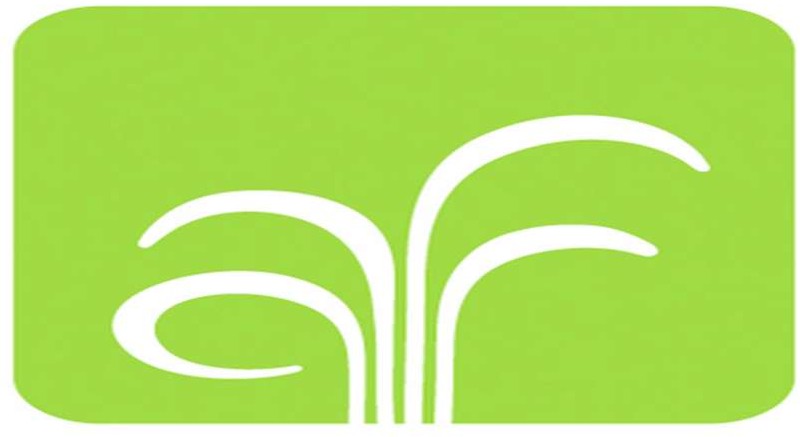 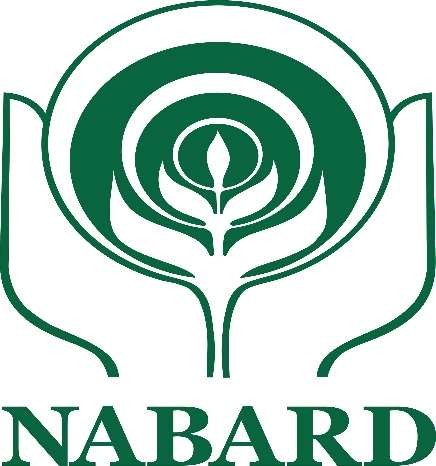 Mid-Term Impact Evaluation Report forAdaptation Fund supported Project“Enhancing Adaptive Capacity and Increasing Resilience of Small and Marginal Farmers in Purulia and Bankura Districts of West Bengal”Implementing Country:		INDIA Implementing Entity:       NATIONAL BANK FOR AGRICULTURE                                                         AND RURAL DEVELOPMENT (NABARD)Executing Entity:            Development Research Communication and Services Centre (DRCSC)Period of Assessment:	2016/17 – 2018/19Time of Evaluation:	FEBRUARY 2020Report Submission:	OCTOBER 2020Modified Report Submission:	15th March 2021Evaluator: Dr Saudamini Das, Institute of Economic Growth, Delhi Email: saudamini@iegindia.org;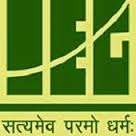 Phone: +919899066456, 01127667424(ext-255)AcknowledgementThis evaluation work was undertaken under the Research and Development Project Grant funding of the Department of Economic Analysis and Research (DEAR) of the National Bank for Agriculture and Rural Development (NABARD), Mumbai HO. I sincerely thank DEAR, NABARD for giving the opportunity to evaluate this project and for providing logistical help to meet the executors, stakeholders and beneficiaries of the project. Special words of thanks go to K. L. Prabhakar and B. Suri Babu for their continuous support during the evaluation process. Sincere thanks go to the office bearers of DRCSC, West Bengal and villagers and stakeholders of the project for their help, cooperation and enthusiastic participation in all project assessment related work. Sanju Yadav provided efficient research assistance.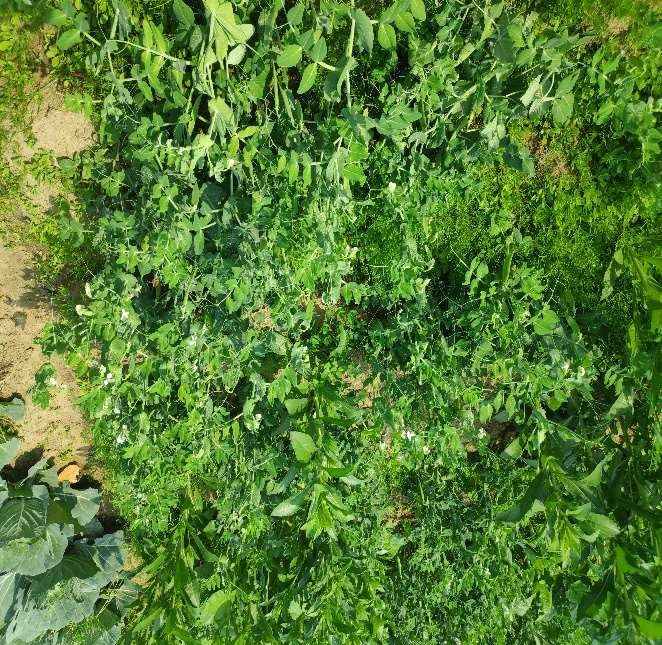 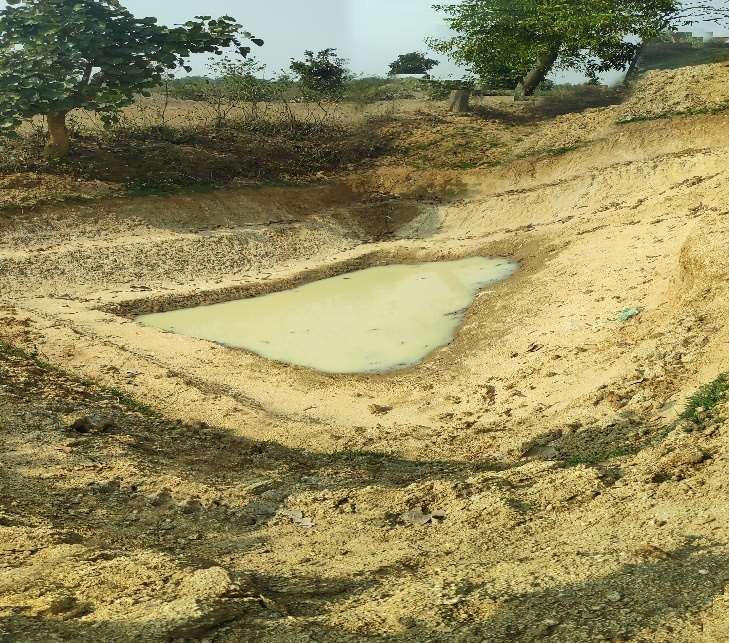 Some of the popular interventions, nutrition garden and farm pond, under the projectSS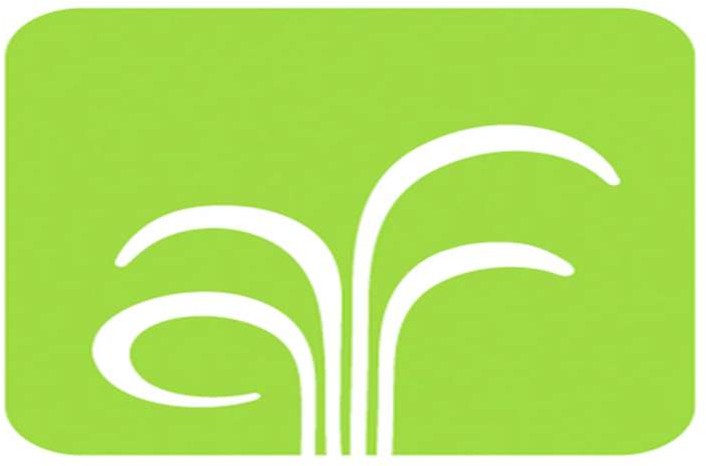 Mid-Term Evaluation Report for Adaptation Fund Project “Enhancing Adaptive Capacity and Increasing Resilience of Small and Marginal Farmers in Purulia and Bankura Districts of West Bengal”Executive SummaryThe Adaptation Fund funded project “Enhancing Adaptive Capacity and Increasing Resilience of Small and Marginal Farmers in Purulia and Bankura Districts of West Bengal” was implemented in Purulia and Bankura districts of the state of West Bengal, a sub-humid climatic region with Red and Lateritic soil. This project was specifically designed for such an agro- climatic zone and implemented by National Bank for Agriculture and Rural Development (NABARD) and executed by Development Research Communication and Services Centre (DRCSC), Kolkata. NABARD regional office including the district development offices and various departments of the state government including the block and panchayat level administration were the other stakeholders of the project. The project aimed at strengthening the capacity of small and marginal farmers of the region to adapt to climate change by helping them to build resilient livelihoods. Nearly 40 villages from Sonathali Gram Panchayat of Kashipur block of Purulia district and Ghosergram and Jhunika gram panchayats of Chhatna block Bankura district, which are representative of the red and lateritic soil and semi-arid region of West Bengal, had the interventions (Figure 1 below). The intervention sites were closely located and in total, 5000 households, who belonged to socially marginalized classes, were small and marginal farming communities dependent on natural resources for livelihood and below thepoverty line, were the project beneficiaries. The project implementation started from May 2015 and the mid-term evaluation was done during 4th to 6th of February 2020.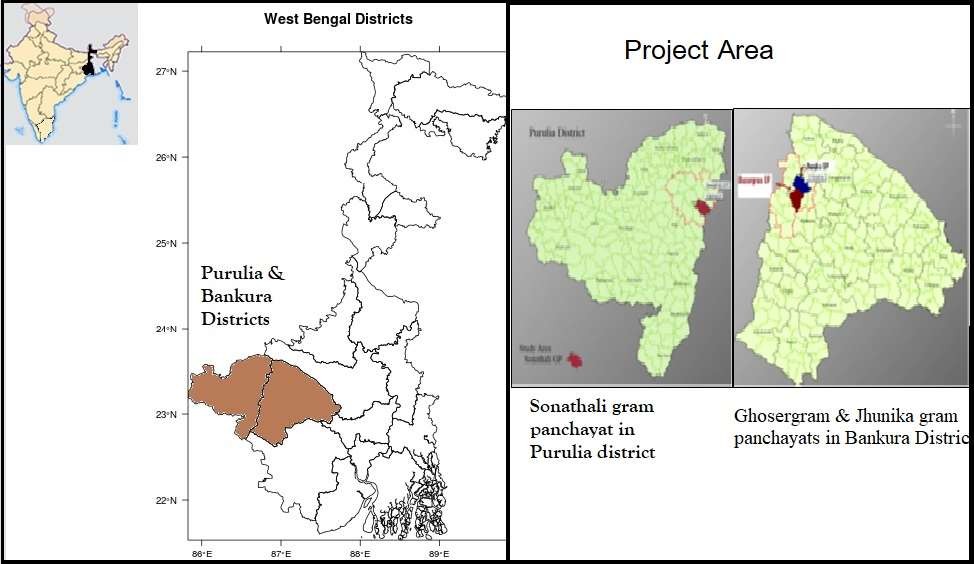 Figure 1: Project Area in Bankura and Purulia districts of West Bengal Objectives and Interventions of the projectGoal:The primary goal of the project was to develop climate adaptive and resilient livelihood systems for the 5000 small and marginal farmers associated with agriculture and allied sector through diversification, technology adoption and natural resource management. As mentioned before the interventions were specific to the Red and Lateritic Zone of the state.Expected outcome:Communities adopt land and water use master plans with the help of Panchayats through better understanding of climate change related impact.Farmers are better prepared for climate resilient agriculture and wastelands development.Livelihoods are less vulnerable to climate change and have higher levels of productivity.Upscaling the activities to improve climate resilience in other red and lateritic zones through publication of detailed materials on processes and techniques.Interventions/Activities:Land & Water use master plans prepared at the gram panchayat levelInstallation and broadcast of timely and appropriate weather specific crop/agro-advisory services in local language (Bengali)-- Installing Automated Weather stations at 6 locations,--12 manual data collection centres-- Preparing 5 days crop-weather advisories.-- Development of Climate Resource Centre and-- 40 weather Kiosks managed by climate volunteersClimate resilient technology transfer for enhancing the adaptive capacity-- Sustainable soil and water conservation measures (e.g. semi-circular bunds, check dams, gully plugs, infiltration ditches and agro forestry plantations);-- Multilevel cropping systems & integrated farming practices (drought tolerant field crops, fast growing & multipurpose perennials and small livestock);-- Village level disaster-coping mechanisms like community grain banks, local crop & trees seed banks, fodder banks developed;-- Promotion of climate resilient technologies like energy efficient cook stoves, bio-gas, low cost water filters and community based drinking water facilitiesLearning and Knowledge Management--Production of technical and financial data-- Production of short films, dedicated website and other printed materials--Advocacy with National / State / Local Government and others like NGOs, CBOs, International organizations, climate activists/experts on processes and practices adopted under the projectObjectives of evaluationThis evaluation was undertaken for a mid-term assessment of the following points:Initial outputs and results of the projectQuality of implementationFinancial managementRisk managementAssumptions made during the preparation stage, particular objectives and agreed upon indicators and current statusFactors affecting the achievement of objectives;M & E systems and their implementationImportant learningPresent status of documentationSuggestions for mid-course correction/improvementsMethodology of EvaluationEvaluation was done following a qualitative approach to assess the project status and the beneficiaries’ perception of the project. The following activities were undertaken:Focus Group Discussions (multiple),Physical checking of project interventions inside the villages and verifying the suitability and benefits derived from the interventions from the opinions of the beneficiary households,Field verification of Interventions like farm bunds, farm ponds, check dam repair, agro-meteorological advisory stations, lift irrigation, seed banks, etc.Visit to vegetable gardens, aquaculture sites, cow sheds, goat sheds, etc.Examination of Project documents and data registers,Verification of the assessment tables prepared by DRCSC as assigned to themThe multiple focus group discussions and the visit details are described later in the document. The objectives were discussed with the beneficiaries, project partners, implementers and also with non-beneficiaries (neighbors, researchers working in the project area, etc.). Multiple visits were undertaken to different project sites and multiple focus group discussions were organized to know beneficiaries knowledge, gains and losses (if any) and their perception regarding what more needs to be done or should have been done differently and whether they are going to continue with the interventions introduced under the project after the completion of the project period and withdrawal of the implementing/executing agencies.Main findingsThe extensive field visit and interaction with villagers and government officers provided good evidence that the project is going well and helping people to reduce the stress from weather shocks. Opinion of people in different meetings indicated their appreciation and acceptance of the project activities. Government officers of agriculture department of Purulia district and block development officer of Chhatna block, Bankura district showed their keenness to extent the project activities in the future, which is an indicator of the project success. In every village level meeting, the beneficiary households and village development committee members participated with lots of enthusiasm and looked to be happy with the project interventions. Women members were present in large number and participated fully in all discussions. The drinking water projects, the lift irrigation project, the vegetable gardens, the smokeless chulhas, the biogas plants were all in good condition and working well. Livestock related interventions also had good acceptability and except few, most households were doing well. The farm ponds had water though the visits were in the month of February. The pond site selection seemed appropriate and the ridge to valley approach followed by the agency to select the pond site seemed to be giving good result. The agro-advisory services, which are being provided in local languages, seemed to have helped farmers avoid losses of ripe crops from sudden and unseasonal rains.Quality of implementationsSome 40 villages and 5000 households were covered under the project and nearly 15% of them were inspected during the mid-term assessment. From field verification and as per data provided by the agency, some 60% of the work has been completed and rest is yet to be taken up. The work completed in 4.5 years i.e. from May 2015 till December 2019 is 60%, the rest 40 % have to be completed within one year before project completion date, which is a high hope target. Thus, the implementation status can be said to be less than adequate. However, the quality of implementation in all inspected villages seemed satisfactory and giving expected outcome. Description of detailed results, later in the report, shows item/intervention wise status and ratings.Physical impacts and benefits to householdsThe impact of the project on well-being and adaptability of people was not accessed carefully in this study. This requires a proper impact evaluation after the study period. However, interaction with villagers and specific women groups made it obvious that people are happy and gaining benefits from the interventions. The kitchen cum nutritional gardens, wherever visited, were in good shape with healthy plants and household heads reported to be earning good revenue by selling the vegetables. The natural cropping pattern has reduced the cost of cultivation and that is a big incentive to all villagers, and they are gaining good revenue at the same market price. Their crop loss from unseasonal rains have reduced due to agro-meteorology services and thus, adding to their wellbeing.With multiple awareness training, regular dissemination of crop advisories, appointment of volunteers to motivate the farmers, regular interaction with beneficiaries, the villagers have been made aware of climate change and the possible risks coming from there. This was very much visible in all meetings. They all seemed to be well versed with the natural production and water saving techniques. All these have strong positive impacts on the climate adaptability of small and marginal farmers.ChallengesThe project faces multiple challenges, mainly from change of government officers and lack of support from new ones. Many government programs are repetitive of what is being done under the project and agency has to take extra efforts to convince the government and panchayati raj representatives to establish complementaries between the government work and work done under the AF project and bring out work synergies. The other challenge comes from illiterate farmers who are hard to be convinced. However, as described under the risk management section later, the agency has worked hard to manage these challenges and turn them to advantages.Lessons learntSome of the highlights of the project were the following:Most of the beneficiaries are very poor, marginal and small farmers or landless laborers.Most of them are either scheduled caste, scheduled tribes or other backward castes and the project is highly tilted towards social justice.In almost all villages, women seem to be in the forefront and more than equal beneficiaries.The project has created lots of enthusiasm among the beneficiaries and they seem to be highly motivated to continue the work after the project period is over.With scientific input provided by Jadavpur University, the water related interventions (ridge to valley approach) seem to be quite successful in this project area.The natural farming adopted by small holders need market support and most of them request to arrange for a segregated market in the name of “organic market (no certification needed)” to sell their products without any price premium. The farmers are confident to earn profit and attract other farmers towards organic and ecological farming (as they are doing under the project) as there is lot of demand for organic products in the area and a separate market will help consumers to identify and buy these products. The cost of production being low, the farmers will earn profit at the same prevailing market price and an assured market will help them to continue.The crop-weather advisory in local language also seemed to be very helpful and farmers are getting multiple helps because of it.Some of the beneficiaries became emotional while thanking NABARD for helping them with the project.Limitations and replicabilityThough the project beneficiary selection is strongly titled towards social justice, it does not seem to be representative of the farming class of the district. Only marginal farmers have been given the farming related interventions and all the experimental fields were very small in size. As the area has small, medium as well as large farmers, the project beneficiaries should have been a mixed group. Thus, suitability of climate resilient farming approaches, being taught by this project, are not being tested in medium to large plot sizes and this limits the upscaling of the interventions. The project should have adopted a representative sample, even after giving priority to social justice, to claim that Adaptation Fund project is making farmers ready to adapt to climate change.There are too many interventions in every village and it gives the impression that project beneficiaries are only jack of everything, master of none. Whether intensive learning is happening or not is difficult to say.There is too much of propaganda and show off, like huge Adaptation Fund Project Board, in front of each of the project village and many of them are not even visible or writings have got erased. This seemed to be a waste of money.Barring these points, the project seemed to have improved the climate adaptability of socially vulnerable groups and can be replicated with similar households elsewhere with similar geo-physical features.Table of ContentsACCRONYMSList of TablesList of Figures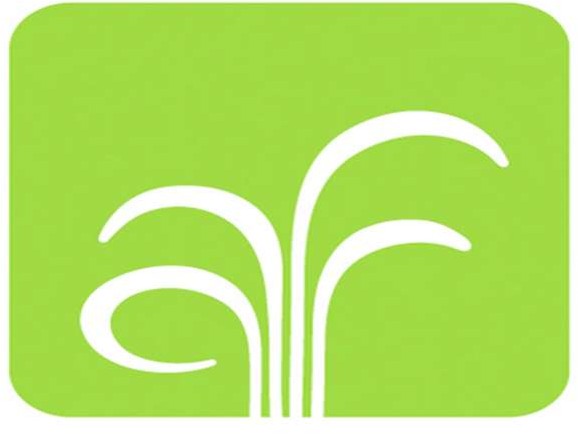 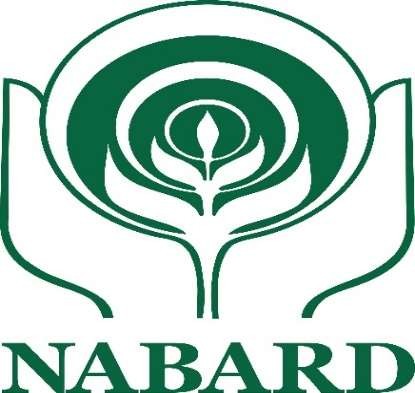 Mid-Term Evaluation Report for Adaptation Fund Project “Enhancing Adaptive  Capacity and Increasing Resilience of Small and Marginal Farmers in Purulia and Bankura Districts of West Bengal”IntroductionThe Adaptation Fund funded project “Enhancing Adaptive Capacity and Increasing Resilience of Small and Marginal Farmers in Purulia and Bankura Districts of West Bengal”, executed by Development Research Communication and Services Centre (DRCSC), Kolkata, aimed to strengthen the capacity of small and marginal farmers of the region to adapt to climate change by helping them to build resilient livelihoods. The project was implemented in a sub-humid climatic region with Red and Lateritic soil and interventions were tuned to the specific requirement of this biogeography. The objective was that once the livelihood models are proved successful, then they can be replicated in similar agro-climatic zones. The intervention area was 40 villages from Kashipur block of Purulia district and Chhatna block of Bankura district, which are representative of the red and lateritic soil and semi-arid region of West Bengal. Further the villages were from Sonathali Gram Panchayat of Kashipur block and Ghosergram and Jhunika gram panchayats of Chhatna block (Figure 1 below).The intervention sites were closely located and in total, 5000 households, who belonged to socially marginalized classes and were vulnerable small and marginal farming communities dependent on natural resources for livelihood and below the poverty line, were the project beneficiaries. The project implementation started from May 2015 and the mid-term evaluation was done during 4th to 6th of February 2020.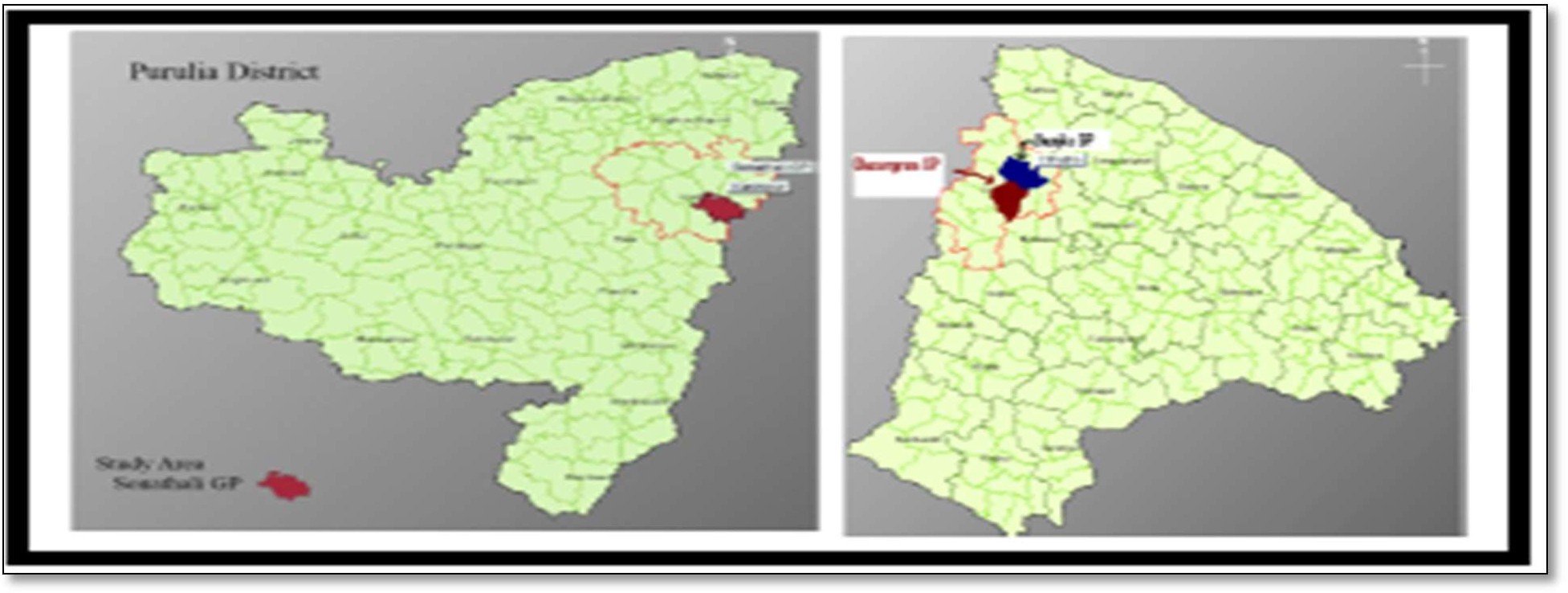 Figure 2: The Sites Sonathali Gram Panchayat (left) and Ghosergram and Jhunika gram panchayats (right)The evaluation was undertaken for a mid-term assessment of the following points:Initial outputs and results of the projectQuality of implementationFinancial managementAssumptions made during the preparation stage, particular objectives and agreed upon indicators and current statusFactors affecting the achievement of objectives;M & E systems and their implementationImportant learningPresent status of documentationSuggestions for mid-course correction/improvementsAccordingly, these points were discussed with beneficiaries, project partners, implementers and also with non-beneficiaries (neighbors, researchers working in the project area, etc.). Multiple visits were undertaken to different project sites and many focus group discussions were organized to know beneficiaries knowledge, gains and losses (if any) and their perception regarding what more needs to be done or should have been done differently and whether they are going to continue with the interventions introduced by the project after the completion of the project period and withdrawal of the implementing agency.Evaluation and FindingsAs mentioned above, both qualitative and quantitative approaches were used to assess the project status and the beneficiaries’ perception of the project. Activities undertaken were the following:Focus Group Discussions (multiple),Physical checking of project interventions inside the villages and verification of the suitability and benefits of the interventions from the opinion of beneficiary household,Examination of Project documents and data registers,Organizing Special group meeting for womenChecking and field verification of Interventions like farm bunds, farm ponds, check dam repair, agro-meteorological advisory stations, lift irrigation, seed banks, etc.Visit to vegetable gardens, aquaculture sites,Visit cow sheds, goat sheds, etc.Check and verify the assessment tables prepared by DRCSC as assigned to themIssues like project progress and benefits to villages, difficulties faced, what more needs to be done, special arrangement for women and poorer section of society, etc. were discussed with the representatives of project villages either by organizing a meeting in their village or by calling them to the nearby villages where the FGDs were organized. Table 1 below shows the details of the field visit conducted during 4th to 6th of February 2020. Interactions with West Bengal government officers in the field area, villages visited, interventions verified, and some inferences from these meetings are described in the table.Table 1: Details of Purulia and Bankura Field visitGovernment officers of agriculture department of Purulia district and block development officer of Chhatna block, Bankura district showed their keenness to extent the project activities in future, which is an indicator of the project success. In every village level meeting, the beneficiary households and village development committee members participated with lots of enthusiasm and looked to be happy with the project interventions. Women members were present in large number and participated fully in all discussions. Maximum discussion were on diversified livelihood issues, organic farming/manure, drinking water provision, etc. The common opinion of almost all village participants was the usefulness of agro-advisory services which are being provided in local languages. Some of the pictures of the FGDs are shown in the appendix.Next, the output/outcome wise interventions, the status so far, the level completed, village wise details, risk assumptions, steps taken to address them and present status of risks, role of stakeholders in different component of projects and present status, status of documentation, etc. were assessed quantitatively withthe help of different tables, which are either shown at the end of the document. First, the aggregate outcome tracker is discussed which is then followed by item-wise result tracker as per the interventions, the village wise results tracker, implementation success indicator, risk assessment, stakeholders’ involvement, and documentations being maintained. Lastly, the lessons learnt and evaluator’s opinion regarding what is working and what more needs to be done for better and sustainable results are described.2.1 Aggregate Outcome TrackerTable 2 at the end describes the status of the expected outcomes by December 2019. Though the expected final outcomes should ideally be analyzed after the project completion as the real behavioral change can be seen only when executing agency is not in the area motivating people to adapt to climate resilience activities. But a trajectory can be seen by evaluating how people have adapted to these interventions till December 2019. Almost 5000 HHs practice climate risk reduction measures introduced through project interventions. Around 85% of HHs in both districts, Purulia and Bankura, are able to take informed decisions about climate adaptive intervention. Thus, more than 80% of 5000 HHs are taking the interventions seriously. Almost 90% of Gram Panchayats use land and water use master plan at the time of making Village Development Plans. Crop advisories in local language have been proved to be very useful by farmers, 6,368 farmers in Purulia and 17,245 farmers in Bankura were getting these advisories till December 2019. Total 320 advisories have been disseminated till December 2019. One climate resource centre has been established in Purulia and 40 weather kiosks are in place in both the districts. This tracker claims that the aggregate farm productivity have been increased by 36% & 38% for at least 73% &76% families in Purulia and Bankura respectively. More than the target, 400 ha of single crop land in the project area have turned into double crop area. Out of 250 ha of land to be brought under vegetative cover and agro forestry systems, only 26.93 ha &81.53 ha in Purulia and Bankura respectively have been covered till December 2019. Thus, more focus is needed in increasing vegetative cover to achieve the targets set. Out of 4000 target families, approximately 65% have reduced their dependence on market for the inputs for agriculture. 17 grain banks in Purulia and 6 in Bankura were completed till December. Input crisis were met up by 1135 HHs in Purulia and 1225 HHs in Bankura through these interventions. Energy efficient oven use in Purulia (872) is double of that in Bankura (433) but the bio gas and low cost filters installed in Bankura (bio gas- 8, low cost filter-65) are much more than in Purulia (bio gas- 66, low cost filter-265). Project interventions are being widely	accepted in different areas like BCKV getting support and improved seeds from agency, training being provided to PBSSD (Govt. of WB) on climate resilience measures, drought tolerate seed support to Purulia Agriculture Department, etc. Thus, outcome wise the situation seems to be satisfactory.2.2 Item-wise Result trackerTable 3 shows the item-wise result tracker for all the interventions. As per this table interventions are either completed or improved except one intervention (multipurpose plantation in 20 ha of common land) which could not be completed due to the change in policy of state government. There are no deterioration or no-improvement cases. As described in the table, project inception workshop was completed on time with the initiation of the project. All major structures like Automated Weather Stations, Manual Data Collection centers, Climate Resource Centre, Weather kiosks, which were planned to be established, have been built and are functioning well. To assist farmers in understanding crop weather advisories 246 awareness meetings have been conducted either by government officers’ visit, expert visit, self-help group meetings, etc., which has helped in increasing the number of beneficiaries from such advisories. 29 ponds have been excavated by farmer groups, 3 check dams and 152 infiltration ditches have been constructed under the project and total 302 ha land area have been covered under soil water conservation measures like contour bunds, water absorption trenches, stone bundling of gullies, semi-circular bunds, 30X40 model. Seasonal drought tolerant crops have been planted on 40 ha of land on back side of bunds to prevent soil erosion. Thus, soil and water conservation interventions have been efficiently completed on time, resulting in improvements in the area. The status of all the 28 activities have been described in detail in the table. The descriptions in the table are self-explanatory.Next, these descriptions of table 3 were compared with the Indicator table 4, where comparisons are drawn between the baseline, target set for the project and the status at the time of the mid- term assessment. This table also confirms the results shown in result tracker Table 3.Village wise result trackerAs mentioned before the project covered 40 different villages where different activities were undertaken. Table 5 below shows the details, how many and what all are implemented in whichvillage. This table shows the village wise details like number of households, % of beneficiaries, representation of women in village committees, when was the project initiated in the village, how many interventions were introduced, what % of the work is completed by now, etc.The interventions are shown as numbers (1, 2, 3, ) in the table and are described below in table 5A, As evident, the first few components of the interventions like GIS mapping, crop advisory services, climate kiosks have been completed in most of the villages. There is good representation of women in all village committees and except few, maximum villages have more than half (more than 50%) of the households as direct beneficiaries. On average, more than 10 interventions have been introduced in all the villages (except Majidih and Banjura), though the level of completion varies from village to village.Rating of the implementation processThe ratings table (Table 6 below) show how satisfactory has been the implementation of the proposed interventions according to the executing agency. Water soil conservation measures are given only satisfactory ratings by them and not ‘very satisfactory’ as many villages are left where pond excavations have to take place. Three check dams are completed which will benefit only 450 HHs, 330 infiltration ditches are completed. Figures related to other measures like water absorption trenches, stone bundling of gullies, semicircular bunds were not given by the agency due to lack of time. Plantation of drought tolerant crops on back side of bunds were given very satisfactory ratings, but due to withdraw of brikkha patta scheme of MGNREGA in the target areas plantation on utilized common property resource were stopped after completion of plantation on 10 ha. Thus, this scheme received a low rating. Rest of the interventions got very satisfactory ratings, though some interventions are only partially completed like grain banks, seed banks, cook stoves, bio gas plants, etc. Four fodder banks have been developed but are not functioning very well, hence, less ratings given by the agency. Knowledge management is going well with four technical and economic analysis documents on improving climate resilience in red and lateritic zone, two short films, an updated website and various state level and local level workshops being completed.However, when the data from all the tables are analyzed, the work completed is roughly around 50-60% of the target. With the completion of project date coming nearer and given low level of implementation, the ratings given by the agency seems to be misleading. The work completed in4.5 years i.e. from May 2015 till December 2019 is 60%, the rest 40 % have to be completed within one year before project completion date, which is a high hope target. Thus, the implementation status can be said to be less than adequate.2.5 Risk Assessment and Present StatusTwo tables attached at the end (Table 7: Risk Assessment_Outcome 1&2, Table 7A: Risk Assessment_outcome 3&4) talk about the risk component of the project. As reported by the agency, newer risks are being faced in component 3 and 4 of the project outcome, mainly due tochange in some government policy and the agency is taking care to transform the risk to advantages. First, the assessment as given in Table 7 are described. The project objective faced risk of government not willing to prioritize, sustain and upscale the support for climate adaptive interventions in their strategies and plans. To improve this situation various meetings were organized with government departments on various aspects of climate resilient models and good rapport was built at all levels of government machinery to elicit positive response. As a result, the project activities of the AF project viz., promoting crop diversification, productive utilization of waste land, use of quality seeds & seed bank development, vermin-composting, smokeless chulhas, agro advisories to farmers, etc. have been included in the West Bengal State Action Plan and also under West Bengal Accelerated Development of Minor Irrigation Project which aims to enhance agricultural production of small and marginal farmers. Another problem was that government officials and PRI members may change during the period of project implementation which may result in unnecessary roadblocks by new officials like the withdrawal of Brikhaa Patta scheme leading to plantation intervention being stopped from any further execution. Meetings and awareness generation activities are conducted in regular intervals to prevent such roadblocks, though the risk still persists on medium scale according to the agency. The risk of not all farmers using the crop advisories is been tackled efficiently by regular group meetings and successful case stories being showcased to motivate farmers which has led to both literate as well as illiterates using the advisories now. This risk has now been reduced due to adequate steps taken by the agency. The problem of volunteer absenteeism for dissemination of crop advisory is solved by training interested youth from the villages to act on behalf of volunteers in their absence so that the community gets the crop advisories without failure.For livelihood interventions, additional development support (financial and marketing) is not received at required time in target gram panchayats. Interaction with government officials and PRI members and linkages with SHG are developed to support various livelihood services under the project and get investment for entrepreneurial development activities. The fear of low efficiency due to grouping of farmers with similar economic and social status for pond excavation has been sorted out by capacity building with special focus on group leaders to solve group conflicts.The prices have gone up in the project area due to new tax regime and purchasing power has increased due to minimum wages being received through MGNREGA in the area. Thus, to eliminate the risk of non-completion of project within sanctioned budget, beneficiary contribution is insisted to the extent of cost escalation.Finally, the biggest risk to the whole project was Integrated Watershed Development Project (USHARMUKTI) under MGNREGA launched in West Bengal in August 2017. Total operational area of the project is being covered under this government project. The targeted HHs are showing more interest for the watershed related work (e.g. Earth work, Plantation etc.) under the schemes rather than the work of AF project implemented by DRCSC because the economic benefits are more under the government program. This was leading to duplication of work andwastage of money under AF project. According to consensus arrived at, USHARMUKTI project will take new works and renovation work of old water structures will be done under the AF project. Due to the efficient implementation of works under AF project, synergy has been developed between the two projects and the USHARMUKTI project has now come under the AF project. Thus, the risk has been converted to a helping hand and now the government and DRCSC are helping the villagers together.Documentation detailsTable 8 shows the type of records being maintained and their frequency. Since the project inception, documents are being maintained regularly at different levels and with varying frequency. Some are daily records, some are being maintained at weekly intervals, some at monthly intervals, some are quarterly and some are seasonal. Some are at the level of households, some at the level of FPO and most are being maintained at the office of the agency, DRCSC, depending on the purpose and future use.Stakeholders InvolvementOther than DRCSC, who were the executing agency of the project, Other stakeholders were (i) Oceanography Department of Jadavpur University, (ii) Communities of 5 Gram panchayats, (iii) PRI Members & Government Officials, (iv) Expert Group comprising of Meteorological and Agricultural Experts, (v) Climate volunteers and local farmers, (vi) NABARD Regional Office in Kolkata District, (vii) Rural Development Department, (viii) Water Resources Development Dept., Animal Resources Development Dept. and (ix) Departments of Agriculture, Horticulture, Fisheries, KVIC, WBREDA, Engineer. Table 9 describes the role and level of involvement of different stakeholders in the project. As per this table, community level Village institutions are in place. CBOs are regularly meeting to discuss issues including forest conservation and regular training is given to improve community participation around conservation. Village level trainings every month are given to farmer groups, especially women farmers on various improved agricultural practices, livestock care, poultry rearing etc. For gender focused activities, habitation level “Mahila Sabha” is created where women meet at least once in a month to discuss village level and gender based issues and take actions on them if needed. This sabha also gets training on improved agricultural practices and training for rearing poultry by a special cadre called “Pashu Sakhi”. Participatory impact monitoring is in beginning stage as only restored commons and private lands are been monitored till now. For climate resilient agriculture, creation of water bodies for critical irrigation (farm pond), creation of low cost water bodies (bori bandhan), and renovation of existing water bodies (de-siltation, repairing& gating mechanism in stop dam), field bonding activities are under progress. Water related entry point activities have done in all the project villages. Process of supporting and supplying advance water use technologies to the farmers in the project villages is under progress. Farmers are adopting climate resilience cropping practices after getting trainings on crop diversification, vegetable farming, etc.For skill development, various skill training institutes are identified and enrolled by the stakeholders; expert organizations are also being engaged. For energy efficiency, bio-gas plants, smoke less fuel and solar light is being used by the villages and soon the target for energy efficiency will be achieved. Two consultative workshops have been conducted; one video prepared and case studies workshops are under progress for knowledge dissemination from the project. Designing of website for dissemination of information related to the project for use by stakeholders is under progress.Though the agency DRCSC was asked to separately describe the role played by different stakeholders in course of the project work in Table 9, the agency only repeated what activities have been done. They did not specify the exact role played by stakeholders in different activities. In spite of repeated request, we could get no detailed information and have reported what was shared with us.Financial assessmentThe agency did not share any information regarding the financial allocation or how much has been spent on what heads. So no assessment could be made.3	Other Observations from the fieldThe extensive field visit and interaction with villagers and government officers provided good evidence that the project is going on well and helping people to reduce the stress from weather shocks. Some of the highlights of the project were the following:Most of the beneficiaries are very poor, marginal and small farmers or landless laborers.Most of them are either scheduled caste, scheduled tribes or other backward castes and the project is highly tilted towards social justice.In almost all villages, women seem to be in the forefront and more than equal beneficiaries.The project has created lots of enthusiasm among the beneficiaries and they seem to be highly motivated to continue the work after the project period is over.With scientific input provided by Jadavpur University, the water related interventions (ridge to valley approach) seem to be quite successful in this project area.The natural farming adopted by small holders need market support and most of them request to arrange for a segregated market in the name of “organic market (no certification needed)” to sell their products without any price premium. The farmers are confident to earn profit and attract other farmers towards organic and ecological farming (as they are doing under the project) as there is lot of demand for organic products in the area and a separate market will help consumers to identify and buy these products. The cost of production being low, the farmers will earn profit at the same prevailing market price and an assured market will help them to continue.The crop-weather advisory in local language also seemed to be very helpful and farmers are getting multiple helps because of it.Some of the beneficiaries became emotional while thanking NABARD for helping them with the project.Some limitationsThough the project beneficiary selection is strongly titled towards social justice, it does not seem to be representative of the farming class of the district. Only marginal farmers have been given the farming related interventions and all the experimental fields were very small in size. Thus, suitability of climate resilient farming approaches, being taught by this project, in medium to large plot sizes are not being tested and this limits the upscaling of the interventions. The project should have adopted a representative sample, even after giving priority to social justice, to claim that Adaptation Fund project is making farmers ready to adapt to climate change.There are too many interventions in every village and it gives the impression that project beneficiaries are only jack of everything, master of none. Whether intensive learning is happening or not is difficult to say.There is too much of propaganda and show off, like huge Adaptation Fund Project Board, in front of each of the project village and many of them are not even visible or writings have got erased. This seemed to be a waste.TablesTable 2: Aggregate Outcome TrackerTable 3: Item-wise Result tracker (Prepared & submitted by DRCSC)*Failure of this activity is due to policy changes of Govt. of WB panchayat raj systems under brikhha patta scheme. The local authority did not allow for this kind of intervention.Table 4: Indicator Table (Comparison of baseline, target and present status)Table 5: Village wise Result TrackerSource: DRCSCTable 5A: Description of interventionsTable 6: Rating on the Implementation ProgressTable 7: Risk Assessment for Outcome 1 & 2Table 7A: Risk Assessment for Outcome 3 & 4Table 8: Record keeping and documents being maintained	Source: DRCSCTable 9: Stakeholder Involvement and Output-Outcome Status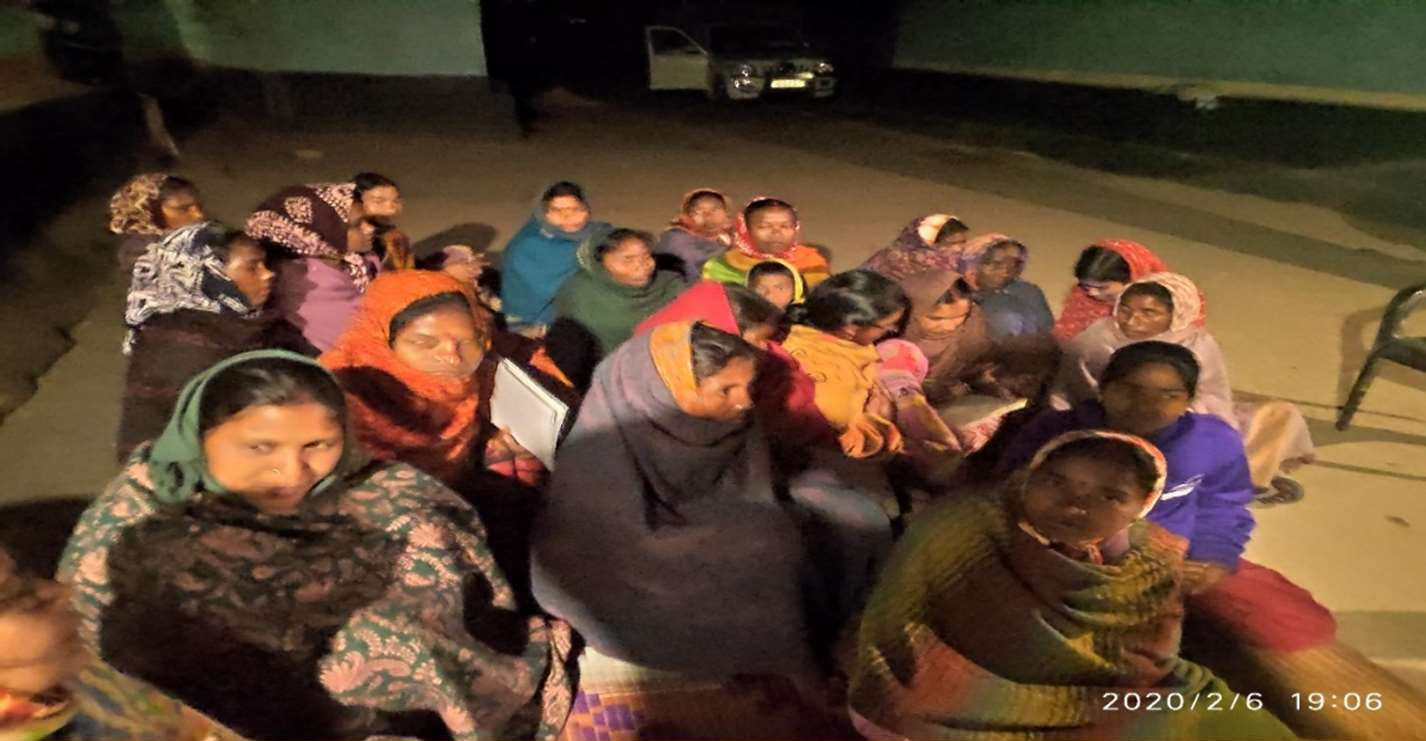 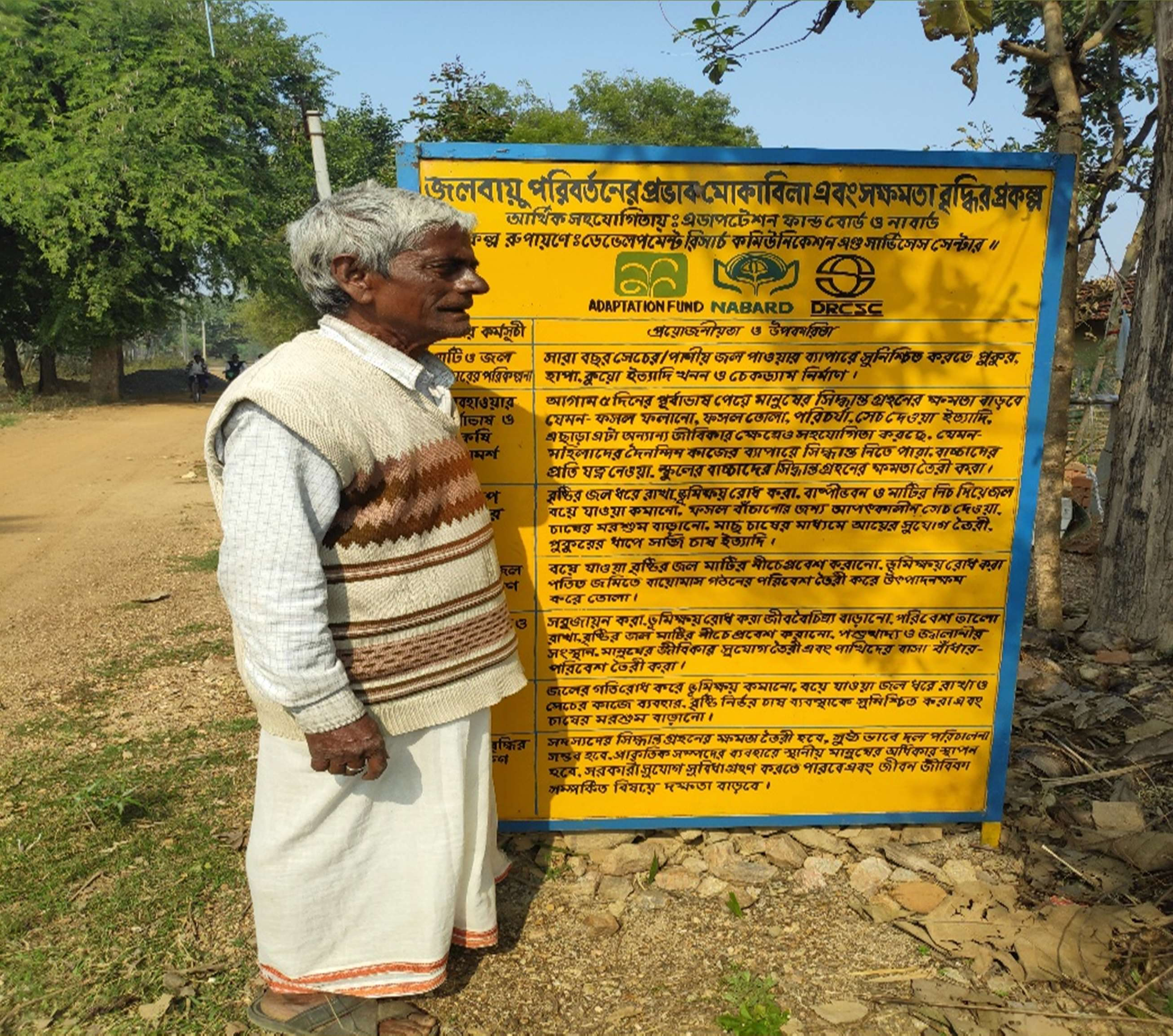 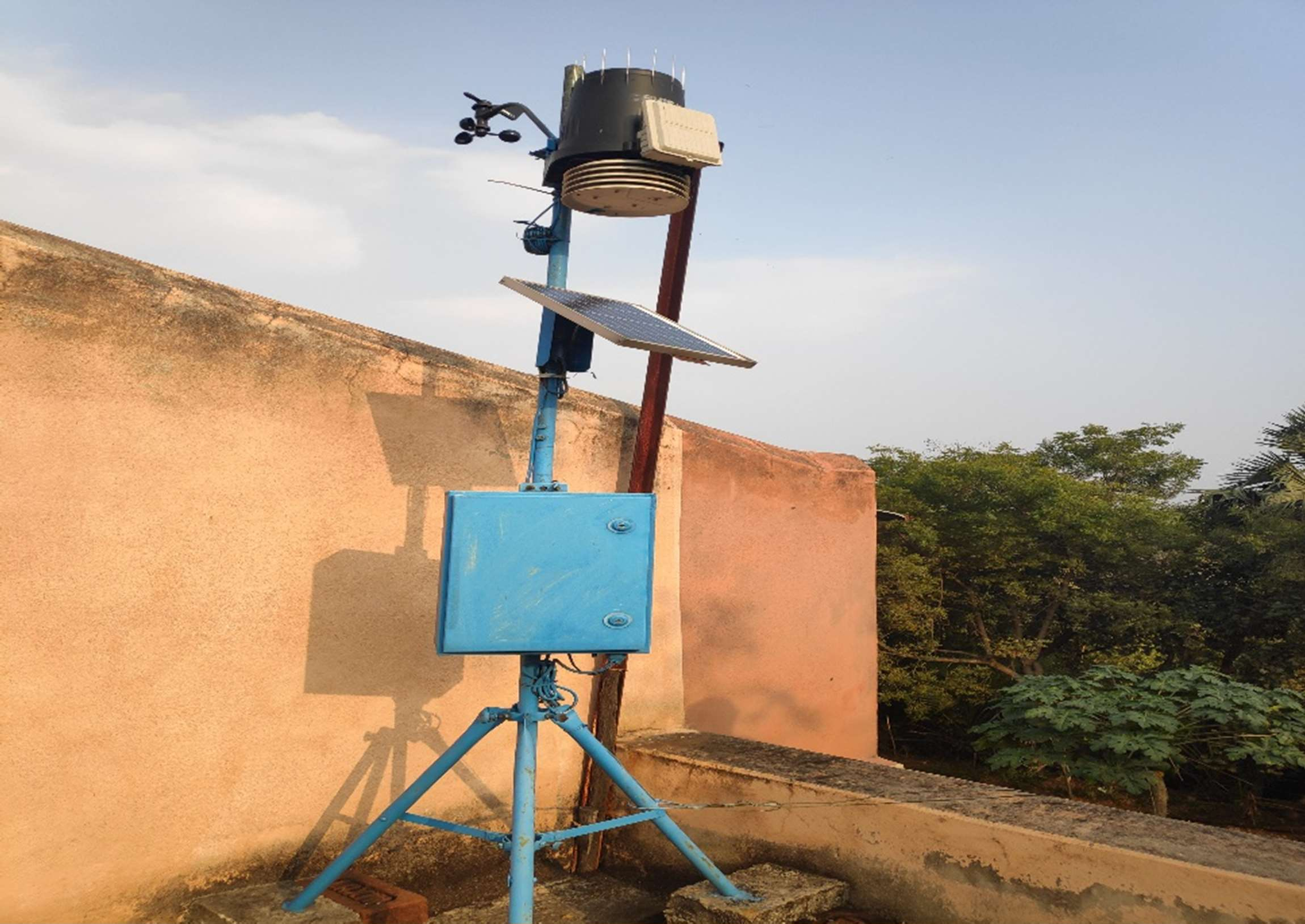 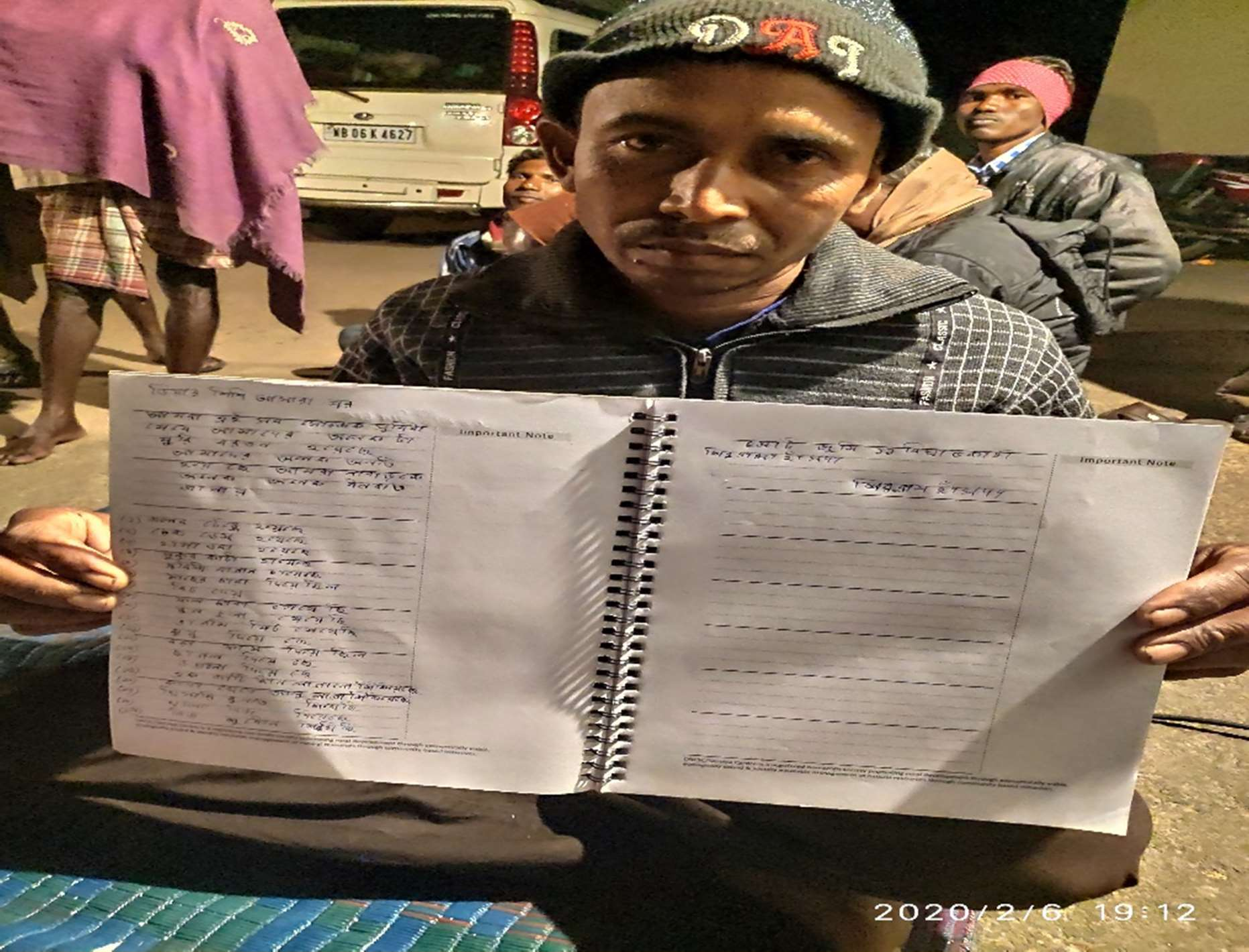 Figure 3: Pictures from the field showing interventions and beneficiaries50AcronymsDescriptionADMAdditional District MagistrateAWSAutomated Weather StationBCKVBidhan Chandra Hrishi VidyalayaCBOCommunity Based OrganizationsCRCCentral Review CommitteeCSRCorporate Social ResponsibilityDEARDepartment of Economic Analysis and ResearchDFODistrict Forest OfficerDMDistrict MagistrateDRCSCDevelopment Research Communication andServices CenterFGDFocus Group DiscussionFPOFarmer Producer OrganizationHHHouseholdHOHead OfficeKVICKhadi and Village Industries CommissionMDCCManual Data Collection CenterMGNREGAMahatma Gandhi National Rural EmploymentGuarantee ActNABARDNational Bank for Agriculture and RuralDevelopmentNGONon-Government OrganizationPBSSDPaschim Banga Society for Skill DevelopmentPRIPanchayati Raj InstitutionsSHGSelf Help GroupWBREDAWest Bengal Renewable Energy DevelopmentAuthorityZPZila ParishadTable No.DescriptionPageTable 1Details of Field visit to Purulia and Bankura districts11Table 2Aggregate Outcome Tracker19Table 3Item-wise Result tracker (Prepared & submitted by DRCSC)22Table 4INDICATOR TABLE (Comparison of baseline, target andpresent status)23Table 5Village wise Result Tracker30Table 5ADescription of interventions32Table 6Rating on the Implementation Progress33Table 7Risk Assessment for Outcome 1 & 235Table 7ARisk Assessment for Outcome 3 & 437Table 8Record keeping and documents being maintained40Table 9Stakeholder Involvement and Output-Outcome Status41Figure No.DescriptionPageFigure 1Project Area in Bankura and Purulia districts of West Bengal4Figure 2The Sites Sonathali Gram Panchayat (left) and Ghosergramand Jhunika gram panchayats (right)12Figure 3Pictures from the field showing interventions and beneficiaries50Date of visitProject partner/village visitedPurpose of visit/ Interventions verifiedMeeting with West Bengal Government Officers linked to projectMeeting with West Bengal Government Officers linked to projectMeeting with West Bengal Government Officers linked to project04/02/2020Mr. Sajal Bhowmick Project Director, ATMA Department of AgriculturePurulia districtThe agency has been working in close coordination with these officials and trying to establish synergy between the project and projects implemented by these government departments.These government officials also seemed to be satisfied with the AF project outcome and promised to continue the work after the project duration gets over.04/02/2020Dr.Asish Bandopadhya Deputy Director of Agriculture (administration)Department of Agriculture Purulia DistrictThe agency has been working in close coordination with these officials and trying to establish synergy between the project and projects implemented by these government departments.These government officials also seemed to be satisfied with the AF project outcome and promised to continue the work after the project duration gets over.04/02/2020Mr. Soumen Belthoria Karmadharshy - Janasasthay & Karigari BibhagPurulia Zila ParishadThe agency has been working in close coordination with these officials and trying to establish synergy between the project and projects implemented by these government departments.These government officials also seemed to be satisfied with the AF project outcome and promised to continue the work after the project duration gets over.06/02/2020Saswati Das, BDO & EXE, CHHATNA (BANKURA), WBCSBankim Mishra, political leaderShyamal Roy, Fishery Extension OfficerThe agency has been working in close coordination with these officials and trying to establish synergy between the project and projects implemented by these government departments.These government officials also seemed to be satisfied with the AF project outcome and promised to continue the work after the project duration gets over.Visit to different project villagesVisit to different project villagesVisit to different project villages04/02/2020Village-SURA; Block-KASHIPUR, District-PURULIAStep pondBreeding unit (SHEEP) – group based/ floor improvement/urine storeRabbit RearingNutrition GardenCultivation in fallow land (Row inter-cropping)04/02/2020Village-SEJA; Block-KASHIPUR, District-PURULIAAndmeeting with some farmers at Purulia Project OfficeCommunity managed drinking water including Nutrition Garden by using waste waterMeeting with CommunityGrowing season extension by using water from dug well (SASADHAN MANDI)Group based breeding unit (PIG)5. Individual Piggery05/02/2020Village-USHARMUKTI Block-KASHIPUR, District- PURULIASoil and Water conservation (hill) (Staggered Trench)Arjun plantation including 30X40 modelMixed cropping by using water of step pondDitch (HAPPA) in Medium UplandMixed orchard Plantation including 30X40 (water  recharge)05/02/2020Village-BELDI, PURULIA2 Ditch (farm pond)- under constructionCommercial vegetable cultivation (organic + mixed cropping)Bio gas plantSmokeless oven05/02/2020Village-PABRAPAHARI,PURULIA1. Complete step pond, 2. 3-4 Nutrition Garden05/02/2020Village-PORADIHA; BANKURA1. Step Pond, 2. Growing season extension05/02/2020Village-HENTASURA, BANKURA1. Ditch, 2. Dug well, 3. Cultivation05/02/2020Meeting with some farmers at Joyonagar Community Centre [Villages covered- Penchasimul, Bishkodor, Hetasura,Joynagar, Jamthol and    Poradiha], BANKURAThough few people came from these villages, all were highly motivated, happy with project outcome and likely to continue the activities after the project period.06/02/2020Village-PENCHSIMUL andChingri, BANKURA1. Garden, 2.Small ruminant, 3. Well/ pond, 4. Incubator water filter06/02/2020Village-Suara Bakra – Tola- Chhachanpur, BankuraRLI/ Display board/ Seed Bank/ AWS06/02/2020Village-Besara – Tola- Beriathol, BankuraCommon facility centre managed by FPC Automated Weather Station (AWS)Community managed drinking waterMeeting with watershed committee (2 committee members) (participants from 11 villages)06/02/2020Village- Dakshin hansapahari, BankuraCheck dam- convergence with MGNREGS Relay cropping- linseed/ lathyrusHapa/ditch – vegetable cultivationStep pond- under constructionGrain bankMeeting with female & male members at Dakshin HansapahariExpected Final Outcomes by Project EndAchievement till December 2019Achievement till December 2019Expected Final Outcomes by Project EndPuruliaBankura80% of target 5,000 households (4000 hhs(19096 persons) 9427 female, 9669 male beneficiaries) continue to practice at least one climate risk reduction measure introduced through project interventions1516 hhs (6368 persons) 3076 female, 3292 male beneficiaries continue to practice climate risk reduction measure introduce through project intervention.3479 hhs (17245 persons) 8289 female, 8956 male beneficiaries continue to practice climate risk reduction measure introduce through project intervention.At least 80% of 5,000 target HHs are able to take informed decision about climate adaptive interventions.Out of 1516 hhs (direct) about 1280 (85%) hhs are able to take informed decision about climate adaptive interventionOut of 3479 hhs about 2900 (83%) hhs are able to take informed decision about climate adaptive interventionAt least in 90% cases the interventions planned are included in Village DevelopmentPlansApproximate 70% cases the interventions planned are included inVillage Development PlansApproximate 70% cases the interventions planned are included inVillage Development PlansIn all the GPs, communities and panchayat consider land and water use master plans at the time of making village development plansApproximate 90% GPs, communities and panchayat consider land and water use master plans Approximate 90% GPs, communities  and panchayat consider land and water use master plans More than 6,200 farmers (including 3720 women farmers) in target area receive crop- weather advisory in local language (Bengali)6368 farmers including 3976 women farmers in target area receive crop & weather advisory in local language17245 farmers including 8289 women farmers in target area receive crop & weather advisory in local languageAWS at 6 locations, 12 MDC installed forcollection of weather information3 AWS & 6 MDC installed forcollection of weather information3 AWS & 6 MDC installed forcollection of weather informationFive to six crop-weather advisories aregenerated per monthTotal 288 was target till Dec 19 disseminated 320 times to both the district at atime. 5 to 6 no crop-weather advisories are generated per monthTotal 288 was target till Dec 19 disseminated 320 times to both the district at atime. 5 to 6 no crop-weather advisories are generated per month1 climate resource centre at central location and 40 weather kiosks are in place1 climate resource centre is established centrally 18 weather kioskvolunteers are in place22 weather kiosk volunteers are in place5-6 crop-weather advisories per month aredisseminated to the entire community5 to 6 no crop-weather advisories aregenerated per month5 to 6 no crop-weather advisories aregenerated per monthAll 5,000 target Households (22810 persons [male : 11548, female : 11262] have developed climate resilient livelihood strategy to diversify their sources of        income1516 target households (6368 persons [ male: 3292, female:3076] have develop climate resilient livelihood strategy3479 target households (17245 persons [ male: 8956, female:8289] have develop climate resilient livelihood strategyWhole farm productivity is increased by 30%for at least 60% beneficiary families i.e. 3000 HHsWhole farm productivity is increased by 36% for at least 73% familiesWhole farm productivity is increased by 38% for at least 76% familiesFood-fodder-fuel reserve is ensured for 100%targeted families (which includes women population of 11262)93% hhs improved food-fodder-fuelreserve as a drought proofing measure90% hhs improved food-fodder-fuelreserve as a drought proofing measure300 hectares of fallow land brought under soil-water conservation structures43.9 ha of fallow land brought under soil-water conservation structures258.44 ha of fallow land broughtunder soil-water conservation structuresMore than 250 hectares of areabrought under vegetative cover and protected by live fences, hedgerows, aerodynamic windrows, boundary plantation &                     other agroforestry systems26.93 ha of area brought under vegetative cover and protected by live fences, hedgerows, aerodynamic windrows, boundary plantation & other agroforestry81.53 ha of area brought under vegetative cover and protected by live fences, hedgerows, aerodynamic windrows, boundary plantation & other agroforestry400 hectares of single crop landturned into at least double crop199 ha single crop land turned into atleast double crop471 ha single crop land turned into atleast double cropAt least 4,000 target families enjoy an increase in income from diversified sourcesApproximate 67% target families enjoy and increase income fromdiversified sourcesApproximate 72% target families   enjoy and increase income fromdiversified sourcesFood & nutrition security is ensured for at least 80% beneficiaries (9009 female and 9238male beneficiaries) round the year.Approximate 70% beneficiariesApproximate 70% beneficiariesAt least 4,000 target families have reduced their dependency on market for the inputs foragricultureApprox. 65% target families have reduced their dependency on marketfor the inputs for agricultureApprox. 67% target families have reduced their dependency on marketfor the inputs for agriculture40 grain banks5 seed banks5 fodder banks are established17 grain banks3 seed banks2 fodder banks have established6 grain banks2 seed banks2 fodder banks have establishedThe food/fodder/input crisis and emergencies met up for at least 1500 HHs through theseinterventionsApproximate 1135 HHs met up their input crisis through this interventionApproximate 1225 HHs met up their input crisis through this interventionAt least 2400 nos. of target families use energy efficient ovens, 250 biogas and 2500 low cost water filters (3200 female beneficiaries are directly impacted)Energy efficient ovens 872                             Bio gas	08Low cost filters	65Energy efficient ovens 433 Bio gas	66Low cost filters	265At least 5 no. of community based drinking water facilities are established (At least 500 female beneficiaries are directly impacted by this intervention in terms of reduced labor,time and drudgery)1 community based drinking water facilities are established (At least 89 female beneficiaries are directly impacted by this intervention in termsof reduced labor, time and drudgery)2 community based drinking water facilities are established (At least 186 female beneficiaries are directly impacted by this intervention in termsof reduced labor, time and drudgery)At least 5000 families (11262 female and 11548 male beneficiaries) accessing mainstream schemes for installation of climate adaptive structuresAbout 1104 target families accessing mainstream schemes for installation of climate adaptive structuresAbout 2564 target families accessing mainstream schemes for installation of climate adaptive structuresClimate resilient livelihood strategies adopted by other Gram Panchayats and BlocksConvergence with BCKV and got support related to improving varieties of seeds, engaged with PBSSD (Govt. of WB) for 3 course as a training provider, 1st batch was inaugurated by ADM ZP 22nd January, Purulia Smokeless oven replicated by Mid-day meal department, Bankura Dist.Drinking water facility replicated by Purulia Zila Parisad for Purulia Dist., Drought tolerate seed support to Purulia Agriculture Department. Convergence with BCKV and got support related to improving varieties of seeds, engaged with PBSSD (Govt. of WB) for 3 course as a training provider, 1st batch was inaugurated by ADM ZP 22nd January, Purulia Smokeless oven replicated by Mid-day meal department, Bankura Dist.Drinking water facility replicated by Purulia Zila Parisad for Purulia Dist., Drought tolerate seed support to Purulia Agriculture Department. A study was conducted by MOE for wider replication. 1 proposal was submitted to DM Purulia for weather prediction but it is not approved yet, State MGNREGS engage with DRCSC for Soil water conservation measure as a technical guidance for 5 blocks of Chhatna. MGNREGS cell convergence with de-siltation of 4 no check dam site Impact of weather forecast studied by “Gram Vikash Parisad”A study was conducted by MOE for wider replication. 1 proposal was submitted to DM Purulia for weather prediction but it is not approved yet, State MGNREGS engage with DRCSC for Soil water conservation measure as a technical guidance for 5 blocks of Chhatna. MGNREGS cell convergence with de-siltation of 4 no check dam site Impact of weather forecast studied by “Gram Vikash Parisad”The project learning documents aligned to the SAPCC are advocated for adoption with relevant government departments at bothstate and national levelsNot yet adapted to SAPCC, but organized meeting with State Govt. DepartmentNot yet adapted to SAPCC, but organized meeting with State Govt. DepartmentAt least 5 technical reports & 1 policy paperpublished for wider dissemination4 technical reports published. 1 policy paper will be published after end theproject for wider dissemination4 technical reports published. 1 policy paper will be published after end theproject for wider disseminationAt least 5 audio visual publications, 7 types of awareness materials published for widerdissemination in the state2 audio visual publication 7 types of awareness materials published for wider dissemination in the state2 audio visual publication 7 types of awareness materials published for wider dissemination in the stateA web space is created for regulardissemination of project learningsA separate web space created for the projecthttp://www.drcsc.org/CCA/3/index.htmlA separate web space created for the projecthttp://www.drcsc.org/CCA/3/index.htmlAt least 6 types of awareness generation activities to address the communities in and around the project villagesParticipate in Govt. organized fairs like Sabala Mela, Mati Utsav, and organize project related fair.  Celebrate observation od days like world water day, world environment day, world earth day etc. with schools among the communities , awareness, networking among the NGOs, CBOs, and local administration, through display IEC materials, poster design, organize short play, rally, film show, street drama etc. to both districts.Participate in Govt. organized fairs like Sabala Mela, Mati Utsav, and organize project related fair.  Celebrate observation od days like world water day, world environment day, world earth day etc. with schools among the communities , awareness, networking among the NGOs, CBOs, and local administration, through display IEC materials, poster design, organize short play, rally, film show, street drama etc. to both districts.2 Advocacy films are prepared1 Advocacy film is centrally published for both district1 Advocacy film is centrally published for both district8 local level, 3 state level experience sharing workshop and 1 national level advocacy workshops/seminar involving all stakeholders2 local level workshops conducted, panchayat, block and officers from district level, minster and policy maker, NGO’s, CBO’s etc.2 local level workshops conducted, panchayat, block and officers from district level, minster and policymaker, NGO’s, CBO’s etc.INTERVENTIONS(if there are interventions other than the following, please mention)HOW MANY EXECUTEDPRESENT STATUS(1= improvement, 2=No improvement, 3= Deterioration),4=completed1. Project Inception Workshop142. GIS mapping543. Land and water use master plans544. 6 automated weather stations established645. 12 manual data collection centres established1246. 5 days crop weather advisories prepared32017. Establishment of climate resource centre148. Establishment of 40 weather kiosks4049. Awareness sessions for understanding of crop weatheradvisories246* (SHG meeting, expertvisit, Govt. officer visit)110. Ponds excavated by farmer groups29111. Construction of following:Check dams34Infiltration ditches1521Contour bundsTotal of 302 ha area has been covered under these activities.Water absorption trenches/pitsTotal of 302 ha area has been covered under these activities.Stone bundling of gulliesTotal of 302 ha area has been covered under these activities.Semi-circular bundsTotal of 302 ha area has been covered under these activities.30X40 modelTotal of 302 ha area has been covered under these activities.12. Plantation of seasonal drought tolerant crops on backside of bunds40 Ha113. Plantation of multipurpose trees as source of fodder,firewood, and herbs on 20 ha unutilized common property10 ha CPR plantation on fodder, firewood & herbs314. Capacity building to diversify livelihood225 No115. Training to produce organic fertilizers andsustainable management techniques225 No116. Small nutritional gardens in homesteads3247 HHs of 195 SHG117. Training of women beneficiaries for differentlivelihood practices3247 beneficiaries of 195SHG118. Group based fish cultivation encouraged30 SHG119. Community grain banks developed23 no120. Local crop and trees seed banks developed5 no121. Fodder banks developed4 no1Promotion of following energy efficient technologies:Cook stoves1305 no1Bio gas plants74 no1Rain water harvesting structuresThis is not our interventionLow cost water filters430 no1Community based drinking water facility3 no124. Production of 5 technical and economic analysis documents on improving climate resilience in red andlateritic zone4 no125. 1 policy brief advocating models used in the projectIt will be prepared after theend of project26. Short films/Awareness films, dedicated websites and2 no1Websites53 month1Mass Awareness30 no1Networking meeting with NGO’s CBO’s & local administration42 no1Farmers convention1 no1Printed materials for knowledge dissemination36 no127. Advocacy with National Level Workshop0State Level Workshop1 no.1Local Level Workshop Government and others4 no.1on	processes to identify strategies to adaptto climate change in red and lateritic zone28. District Level steering committee meeting9 no.1COMPONENTSOUTCOME/ OUTPUTINDICATORSBASE LINETARGETPRESENT STATUS1: Land and Water use Master PlanOutcome 1: Communities adopt land and water use master plans with the help of Panchayats through better understanding of climate change related impactsNumber of households able to take informed decisions about climate adaptive interventionsPercentage of planned interventions included in Village Development Plans by Panchayat00At least 4000 HHs90%4500 direct beneficiaries HHs65%1: Land and Water use Master PlanOutput 1.1 Five Gram panchayat -wise Land and Water use MasterPlans prepared(a) Land and Water Use Master Plans for the targeted gram panchayats are in place05 nos. Gram Panchayat5 nos. GramPanchayat (100%)2: Reducing climate risks through timely and appropriate weather specific crop/agro- advisory services in local language (Bengali)Outcome 2: Farmers are better prepared for climate resilient agriculture and wastelands development(a) Percentage of farmers having ready access to and making use of crop- weather advisory in localLanguage06200farmers in target area receive crop- weather advisory in local language(Bengali)20,785 direct and indirect beneficiaries approximately2: Reducing climate risks through timely and appropriate weather specific crop/agro- advisory services in local language (Bengali)Output 2.1: Automated Weather stations (AWS) at 6locations (covering 10 sq.km each), 12 manual data collection centres (MDC) for collection ofweather information(a) Number of AWS & MDC are in place and operating effectively06 AWS & 12 MDC6 AWS & 12 MDC100% completed2: Reducing climate risks through timely and appropriate weather specific crop/agro- advisory services in local language (Bengali)Output 2.2: The expert group comprising of weather expert and agriculture experts analyzes the data collected through AWS and MDC and prepares the 5-days crop- weather advisories(a) A committee comprising of 2-3 experts from agriculture universities and climate experts formed (b)Number of crop-weather advisories prepared per month002-3 experts5-6 nos. permonth (288 nos. during the project period)5 expert completed5-6 nos. per month (320 nos. preparedtill Dec 2019)Output 2.3: A Climate Resource Centre located     at the centre of the project area and 40 weatherKiosks managed by climatevolunteers for collection  and dissemination of crop-weather advisoriesClimate Resource Centre and Weather kiosks are in placeNumber of crop-advisory services disseminatedA feedback mechanism for verifying efficacy of the advisory services is in place0001288 Nos.550 Nos. feedback collection from community through meeting by volunteer,expert, CRC Manager1320 Nos.682 Nos. feedback collection from community through meeting by volunteer, expert, CRC ManagerComponent 3: Climate resilient technology transfer for enhancing the adaptive capacity of the communityOutcome 3: Livelihoods have become less vulnerable     to climate change and achieve higher levels of productivityNumber of beneficiaries, particularly women, with diversified livelihoodsNumber of farmers achieving higher level of sustainable productivityStatus of community with improved food- fodder- fuel reserve as a drought proofing measureMost farm families under rain-fed        conditi ons highly expose d to climate change induced liveliho od insecurityBenefic iary farmers depend only on rain-fed farmingStatus of commu nity with improv ed food- fodder- fuel reserve as adrought proofin g measure5000 hhsWhole farm productivity is increased by 30% forat least 60% families100% target families4762 hhsWhole farm productivity is increased by 37% for at least 75% families92% HHs improved food- fodder-fuel reserve as a drought proofing measureOutput 3.1 Sustainable soil and water conservation measures (e.g. semi-circular bunds, checkdams, gully plugs, infiltration ditches and agro forestry plantations) for various ecosystems introduced for improvement of agricultural productivity and environmental sustainabilityArea brought under soil- water conservation structuresArea under vegetative coverLow water retentio n capacit yof the soil, fertile top soil erosionLarge area lying fallow (season allyor perenni ally)300 ha of fallow land brought under soil – water conservation structuresMore than 250 ha of area brought under vegetative cover and protected by live fences, hedgerows, aerodynamic windrows, boundary plantation & otheragroforestry systems302.34 HA (100.78%)148.5 ha of area brought under vegetative cover and protected by live fences, hedgerows, aerodynamic windrows, boundary plantation & other agroforestry systemsOutput 3.2 Multilevel cropping systems & integrated farming practices are introduced mainly through popularizing a combination of drought tolerant field crops, fast growing & multipurpose perennials and small livestockHectares of land brought under cultivationIncrease in cropping diversity & intensity.Increase in cropping months and food availabilityIncrease in self supply of seeds & inputsIntegrat ed Farmin g System is practice d by 10 farmers in the target areaA very few target familie s haveknowle dge about sustain able agricult ure techniq ues and practice s400 hectares of single cropland turned into at least double cropAt least 4,000 target families enjoy an increase in income from diversified sources round the yearFood & nutrition security is ensured for at least 80% beneficiaries round the year670 HA70% approximate70% approximate65% approximateAt least 4,000 target families have reduced their dependency on market for the inputs for agricultureOutput 3.3 Disaster- coping mechanisms like community grain banks, local crop & trees seed banks, fodder banks, developed in targeted villagesNumber of Grain Banks, Seed Banks and Fodder Banks establishedNumber of families able to meet up their food, fodder, input (especially availability of seed) crisis in emergenciesA very few commu nity grain banks and no seed or fodder banks exist in thearea.40 grainbanks, 5 seedbanks, 5 fodder banks1500 HHs23 grain banks5 seed banks4 seed banksFodder Banks 92     HHsGrain Banks 464    HHsSeed banks 1550 HHsTotal=2106HHsOutput 3.4 Climate resilientappropriate technologies like energy efficient cook stoves, bio-gas, low cost water filters, community based drinking water facilities are promotedNo. of target families using energy efficient cook stoves, biogas, low cost water harvesting, low cost water filters, communitybased drinking water facility.Number of community based drinking water facilityEstablishedNumber of target familiesaccessing mainstream schemes for installation of climate adaptive structures450nos. of target familie s use energy efficien tcook stoves. 100familie s have biogas units. 110low cost water Filters are in use. No community2400 no energy efficient cook stoves, 250 nobiogas, 2500 low cost water filters, 5community based drinking water facility, 6000 target families accessing mainstream schemes for installation of climate adaptive structures1755 energy efficient cook stoves,174 bio gas,540 Low cost water filters, 03 community based drinking water facility.About 3668 target families accessing mainstream schemes for installation of climate adaptive structuresbased drinkin g water facility 1000no. of target familie s access mainstr eam scheme s for installat ion of climate adaptiv e structur esComponent 4: Learning and Knowledge ManagementOutcome 4: Various types of materials on processes and techniques are published and measures taken to upscale the interventions to improve climate resilience in the red and lateritic zoneReplication of the interventionsin villages along with the projectareaGovt. adopted climate resilient models in their policiesLocal level plannin g does not conside r climate change related aspectsOnly few farmers practice ecologi cal farming and liveliho od practice sClimate resilient livelihood strategies adopted by other gram panchayats & blocks.Project learning documents aligned to SAPCC are advocated for adaptation with relevant government departments at both state and national levelsConvergence with BCKV and got support improve varieties seeds.Engaged with PBSSD (Govt. of WB) for 3 course as a training provider 1st batch 22nd Jan it was inaugurated by ADM ZP, Purulia .Smokeless oven replicated byMid-day meal dept. Bankura Dist.Drinking water facility replicated by Purulia Zila Parisad for Purulia Dist, Drought tolerate seed support to Purulia Agriculture DepartmentA study conducted by MOE for wider replication.1 proposal submit to DM purulia forweather prediction but it is not approved yet.State MGNREGS engage DRCSC for Soil water conservation measure as a technical guidance for 5 blocksChhatna Block MGNREGS cell convergence with de-siltation of 4 nos. of check dam site Impact of weather forecast studied by “Gram Vikash Parisad”https://www.gram vikas.org/blg/can- micro-automatic- weather-stations- enhance-lives- and-livelihoods- of-rural- communities-in-india/Output 4.1: Production of technical and financial data analysis on processes to improve the resilience of the livelihood in red and lateritic zones of WestBengal(a) Number of technical reports publishedAbsence     of locatio n specific analytic alreports5 technicalreports & 1 policy paper published for wider dissemination 4 technical reports published, 1 policy paper published after end the project for wider disseminationOutput 4.2: Improved access to learnings from the project activities to be ensured through short dedicated website  andother printed materials filmsNumber of audio visual publications, awareness materials (e.g. folders, brochures, pamphlets, posters, newsletters, journals, IEC materials) publishedDedicated website created and updated regularlyNumber of mass awareness generation measures (e.g. participation in village fairs, rallies, campaigns)No appropr iate awaren ess materia ls availabl e, especia lly in vernacu lar language. No website at present Limitedawaren ess generat ed through mainstr eam mass media e.g. televisi on, radio.audio visual publication, 7 awareness materials published for wider disseminatio n in the state .A web page space is created for regular disseminatio n of project learningstypes of Awareness generation activities to address the communities in and around the project villages2 audio visualpublication 7 awareness materials published for wider dissemination in the stateA web page space is created for regular dissemination of project learnings http://www.drcsc. org/CCA/3/index. HtmlParticipate to govt. fair like Sabala Mela, Mati Utsav, organize fair, day celebration with school, awareness among the school student, networking with school, IEC, short play, poster design, rally, filmshow, street drama etc.Output 4.3: Advocacy with National / State / Local Government and others (NGOs, CBOs, International organizations, climate activists/experts) on processes and practices adopted under the projectNumber of Advocacy films preparedNumber of workshops organizedNumber of stakeholders who participatedNo advoca cy films are availableNo workshops organiz ed involvi ng the stakeho ldersAdvocacy      filmsWorkshop proceedings and reportsadvocacy films publishedstate level workshops and 5 local level workshops and its reports prepared and uploaded on the website http://www.drcsc. org/CCA/3/index. HtmlNo national level event organize till now but DRCSC participated in the 4 national level eventDepartment Secretory, Joint Secretory, Principal Secretory Environment Department, Agriculture Director, Senior programme officerADM, BDO, LineDepartment, DFO, Ranger, Donor Agency, CSR, Policy Maker etc.S.No.VILLAGETotal numb er of House holdsWhether has a VDC or FG or MG% of women in village committ ee (%)Year of Interven tionWomen participati on in meeting (%)Type and number of interventions (use code from below)Ratio of direct benefici ary HHsPresent status of intervention (%completed)1Jagannathdih160FG-06,MG-0565%201587%1,2,3,4,5,6,7,9,10,11,12,13,15,16,17,20,220.7173.912Jamkiri75FG-01,MG-0270%201670%1,3,4,5,6,7,9,10,11,13,15,16,17,20,220.5265.223Lari120FG-0485%201870%1,3,4,6,7,9,10,11,13,180.3943.484Lara350FG-12,MG-0460%201675%1,3,4,9,10,11,13,15,20,220.5943.485Jibanpur90FG-03,MG-0170%201580%1,3,4,5,9,10,11,12,13,15,20,220.6352.176Seja150FG-04, MG-0390%201575%1,3,4,7,9,11,15,20,22,230.5343.487Chakadih32FG-01,MG-0185%201580%1,2,3,4,5,7,9,10,11,13,15,16,17,201.0060.878Jalumdih27FG-01,MG-0180%201585%1,3,4,5,6,7,9,10,11,12,13,15,16,17,20,221.0069.579Ichamarah105FG-06,MG-0265%201580%1,3,4,5,6,7,9,10,11,12,13,15,16,17,20,220.7569.5710Beldi180FG-06,MG-0360%201590%1,2,3,4,5,6,7,9,10,11,15,16,200.6756.5211Sura60FG-03,MG-0170%201585%1,2,3,4,5,6,7,9,10,11,12,13,15,16,221.0065.2212Kashidi87FG-06,MG-0275%201685%1,3,4,9,10,11,12,13,15,17,20,221.0052.1713Bongora250FG-16, MG-0180%201590%1,3,4,5,9,10,11,12,15,16,17,20,21,220.7860.8714Ranjandih220FG-11,MG-0393%201695%1,3,4,5,9,10,11,12,15,16,17,20,220.6956.5215Bodma170FG-0467%201573%1,3,4,7,9,10,13,15,16,17,200.3147.8316Jorthol180FG-04,MG-0172%201567%1,2,3,4,5,9,10,11,12,15,16,17,20,21,220.3265.2217Tilabani34FG-0375%201575%1,3,4,5,9,10,11,12,13,15,17,20,221.0056.5218Lajhna77FG-05,MG-0267%201670%1,3,4,7,9,10,11,13,15,16,17,201.0052.1719Kharbona412FG-28,MG-0865%201685%1,2,3,4,6,7,9,10,11,12,15,16,20,21,220.9465.2220Dumdumi137FG-12,MG-0195%201680%1,3,4,5,6,7,9,10,11,12,13,15,16,17,20,221.0069.5721Ghosergram257FG-20,MG-0382%201585%1,3,4,6,7,8,9,10,11,12,13,15,16,20,21,220.9569.5722Hanspahari86FG-08, MG-0393%201595%1,2,3,4,5,6,7,8,9,10,11,12,13,15,16,17,20,21,22,231.0086.9623Shuarabakr a83FG-05, MG-0185%201595%1,2,3,4,6,7,9,10,11,12,13,14,15,16,17,18,19,20,21,220.8386.9624Enari116FG-06,MG-0290%201580%1,3,4,6,7,9,10,11,12,15,16,20,21,221.0060.8725Benagoria183FG-13,MG-0485%201677%1,2,3,4,6,9,10,11,12,13,15,16,20,21,220.9765.2226Majhidih143FG-13,MG-0182%201665%1,3,9,10,11,12,15,161.0034.7827Hausibad191FG-11,MG-580%201585%1,3,4,6,7,9,10,11,12,13,15,16,19,20,21,220.9569.5728Kalipur174FG-11,MG-560%201670%1,3,4,6,7,9,10,11,12,15,16,20,21,221.0060.8729Shirpura138FG-9, MG-480%201590%1,2,3,4,5,6,7,9,10,11,12,13,15,16,20,21,220.9673.9130Saluni302FG-19,MG-590%201590%1,3,4,6,9,10,11,12,13,15,16,17,20,220.9560.8731Jhunjhka222FG-13,MG-665%201570%1,2,3,4,5,6,7,9,10,11,12,13,15,16,20,21,221.0073.9132Penchashimul164FG-05,MG-1270%201695%1,2,3,4,5,6,7,9,10,11,12,13,15,16,20,21,221.0073.9133Ethani121FG-4, MG-460%201670%1,3,4,5,6,7,9,10,11,12,13,15,16,17,20,21,220.8073.9134Jirrakelai197FG-10,MG-970%201585%1,3,4,5,6,7,9,10,11,12,13,15,16,17,20,21,221.0073.9135Joynagar64FG-4, MG-465%201585%1,2,3,4,5,6,9,10,11,12,13,15,16,17,18,20,221.0073.9136Dumurkundi225FG-15,MG-0380%201580%1,3,4,6,9,10,11,12,15,16,20,221.0052.1737Besara240FG-07,MG-1165%201665%1,2,3,4,6,7,9,10,11,12,13,15,16,20,21,22,231.0073.9138Kendua87FG-04,MG-0460%201685%1,3,4,9,10,11,12,15,161.0039.1339Gopalpur16FG-01,MG-0155%201570%1,3,4,9,10,11,16,20,221.0039.1340Banjura45FG-03,MG-0252%201670%1,3,4,6,7,8,9,10,111.0039.13Serial number (code ofintervention)Description of interventionSerial number (code ofintervention)Description of intervention1GIS mapping11Input Seed/Organic materials2Automated Weather Station &MDCC12Small birds & animals3Weather Forecast & AgroAdvisory Services13Micro irrigation facilities (Ditch & Dug well)4Climate kiosks14River Lift Irrigation5Step Pond15Production of Organic manure ( construction ofvermi compost pit)6Earth Work for Soil & WaterConservation16Aquaculture6A Water absorptiontrenches/pits17Community Grain Banks6BStone bundling of gullies18Community Seed Banks6CSemi-circular bunds19Community Fodder Banks6D30X40 model20Energy efficient oven7Plantation21Bio gas8Check Dam22Low cost water filter9Capacity Building Training23Community based drinking water facility10Model Integrated FarmingPractice--InterventionsUnitsExpected progressProgress to dateRatings by DRCSC1-Very satisfactory 2-Satisfactory3- Not satisfactory1. Project Inception WorkshopNo.CompletedCompleted12. GIS mappingNo. of villages and HHs40 villages completedCompleted13. Land and water use master plansNo. of villages40 villages completedCompleted14. 6 automated weather stations establishedNo of villages covered40 villages coveredCompleted15. 12 manual data collection centers establishedNo.12Completed16. 5 days crop weather advisories preparedNo.320 no (target was 288)Dec 201917. Establishment of climate resource centreNo.1 CompletedCompleted18. Establishment of 40 weather kiosksNo.40 completedCompleted19. Awareness sessions for understanding of crop weather advisoriesNo.682 no awareness session conducted through conduct village meeting, group meetingand community meetingDec 2019110. Ponds excavated by farmer groupsNo.30Dec 2019211. Construction of followingContour bundsNo. of structures and no of HHs effectedTotal 302.34 ha land treated under this activity where target was 300 ha. Presently we don’t have the required date as per the intervention. It will take time for Collection of the data.2Water absorption trenches/pitsNo. of structures and no of HHs effectedTotal 302.34 ha land treated under this activity where target was 300 ha. Presently we don’t have the required date as per the intervention. It will take time for Collection of the data.Dec 20192Stone bundling of gulliesNo. of structures and no of HHs effectedTotal 302.34 ha land treated under this activity where target was 300 ha. Presently we don’t have the required date as per the intervention. It will take time for Collection of the data.Dec 20192Semicircular bundsNo. of structures and no of HHs effectedTotal 302.34 ha land treated under this activity where target was 300 ha. Presently we don’t have the required date as per the intervention. It will take time for Collection of the data.Dec 20192Check dams3 no (approx. 450 HHs) and oneis under processDec 20191Infiltration ditches330 no. (approx. 600 HHs)Dec 2019112. Plantation of seasonal drought tolerant crops on back side of bundsNo.Total plantation 148.5 ha. Presently we don’t have the required date as per intervention. It will take time for collection ofthe data.Dec 2019113. Plantations of multipurpose  trees as source of fodder, firewood, and herbs on 20 ha unutilized common propertyNo. of trees148.5 Plantation of multipurpose trees as source of fodder, firewood &10 hector CPR plantation on fodder, firewood & herbsDec 2019314. Capacity building to diversify livelihoodNo. of sessions225 no sessionDec 2019115. Training to produce organic fertilizers and sustainable managementtechniquesNo. of sessions225 no sessionDec 2019116. Small nutritional gardensin homesteadsNo. of gardens3247 noDec 2019117. Training of women beneficiaries for differentlivelihood practicesNo. of beneficiaries3247 beneficiaries of 195 no SHG’sDec 2019118. Group based fishcultivation encouragedNo. ofbeneficiaries30 SHGsDec 2019119. Community grain banks developedNo.23 noDec 2019120. Local crop and trees seed banks developedNo.5 noDec 2019121. Fodder banks developedNo.4 noDec 2019222. Promotion of followingenergy efficient technologies: cook stovesNo.1305 noDec 2019123. Bio gas plantsNo.74 noDec 2019124. Rain water harvesting structuresNo.This is not our intervention25. Low cost water filtersNo.430 noDec 2019126. Community based drinking water facilityNo.3 noDec 2019127. Production of 5 technical and economic analysis documents on improving climate resilience in red and lateritic zoneNo.4 noCompleted128. 1 policy brief advocating models used in the projectNo.It will be prepare after the end of project29. Short filmsdedicated websites and printed materials for knowledge disseminationNo.Short film-2 no,Website update 55 months, printed materials dissemination - 36 no.Completed130. Advocacy with National / State / Local Government and others on processes to identify strategies to adapt to climatechange in red and lateritic zoneNo. of times advice sought and from whomAdvocacy film-1State level workshop -2 Local level workshop -5Completed till Dec 20191Outcome ComponentsIdentified RiskSteps taken till PPR2Current StatusOutcome 1: Communities adopt land and water use master plans with the help of Panchayats through better understanding of climate change related impactsLocal Government fail to prioritize, sustain and upscale support for climate adaptive intervention s in their strategies and plansThere are some of the models and practices which has created interest among the stakeholders, Govt. officials and PRI members. This has helped in mainstreaming of climate adaptive interventions by incorporating them in their strategies and plans.Accordingly, the project activities of the Adaptation Fund project viz., promoting crop diversification, productive utilization of waste land, use of quality seeds & seed bank, development of vermi- composting units, smokeless chullahs, agro advisories to farmers, etc. have been included in the West Bengal  State Action Plan and also under West Bengal Accelerated Development of Minor Irrigation Project which aims to enhance agricultural production of small and marginal farmers.Medium to lowTo promote agriculture diversification and augment rural income various meetings have been organized with the Government line Departments on various aspects of climate resilient model. Thus, the project team has built good rapport at all levels in the Government machinery and could elicit positive response.Web links: http://www.moef.nic.in/sites/default/files/sapcc/We st-Bengal.pdf http://103.16.143.46/internal/IndexWBADMIP.aspxAt National level, project activities are aligned with National Mission for Sustainable agriculture and Climate Change Agriculture Policy: Vision 2020 for promoting sustainable agricultural development and poverty alleviation in India.Web links: http://www.planningcommission.nic.in/reports/genr ep/bkpap2020/24_bg2020.pdfOutput 1.1GovernmentMeetings and awareness generation activities areMediumDuring the reporting period, District administration and technical officials had been changed but the project interventions and activities did not get hampered due to regular interaction,orientation regarding the project andFive Gramofficials andbeing conducted in regular intervals, with the BlockMediumDuring the reporting period, District administration and technical officials had been changed but the project interventions and activities did not get hampered due to regular interaction,orientation regarding the project andpanchayat -Panchayatand District level Officials and PRI members. As aMediumDuring the reporting period, District administration and technical officials had been changed but the project interventions and activities did not get hampered due to regular interaction,orientation regarding the project andwise Land andrepresentatiresult in case of change of officials the new officialsMediumDuring the reporting period, District administration and technical officials had been changed but the project interventions and activities did not get hampered due to regular interaction,orientation regarding the project andWater useves mayget a quick orientation of the project.MediumDuring the reporting period, District administration and technical officials had been changed but the project interventions and activities did not get hampered due to regular interaction,orientation regarding the project andMaster PlanschangeMediumDuring the reporting period, District administration and technical officials had been changed but the project interventions and activities did not get hampered due to regular interaction,orientation regarding the project andpreparedMediumDuring the reporting period, District administration and technical officials had been changed but the project interventions and activities did not get hampered due to regular interaction,orientation regarding the project andclose relationship built with them. Two elections (Assembly, Panchayat) has been occurred during this period. In that situation our project work was done within those local tensions. This has become possible due to a very good rapport with the block and district level officials as well as PRImembers through frequent meeting, interaction, etc.Outcome 2: Farmers are better prepared for climate resilient agriculture and wastelands developmentMacro Planning remains in place but participator y planning at local level for adaptive measures is not takenJoint meeting with the District and Block level officials, target beneficiaries and other stakeholders is organized at regular intervals. Exposure visits have been organized regarding the different type of sustainable and climate resilient livelihood models for the Govt. officials, PRI members and local policy makers. Agriculture Dept. has understood the importance of local traditional indigenous varieties of seeds, plants etc. and are collecting, multiplying and promoting these in the future. Regular interaction between the local Panchayat and authority is being done for ensuring Gram Sansad meeting on one hand and on the other hand the participation of beneficiary is ensured in the meetings so as to facilitate for assertion of their demand in such forums. Creating the awareness regarding the Govt. schemes and services as well as the motivation to access these among the community.MediumTop to Bottom approach followed in the process of development by the Govt. and PRI Deptt which ignores the community participatory approach. Therefore, the activities planned under convergence becomes very difficult to actualize. Even the Gram Sansads (Village Development Planning Meetings) are not organized by the Local Panchayat in regular intervals.Output 2.2: The expert group comprising of weather expert and agriculture experts analyzes the data collected through AWS and MDC and prepares the 5- days crop- weather advisoriesFew farmers may   not use the weather advisoryRegular group meetings are being conducted in villages to generate more awareness about importance of Weather and Crop advisory. Various successful case stories of effective use of weather forecast and crop advisories were shared and showcased to motivate the farmers. Other stakeholders are also updated regarding the information on weather and crop advisory to increase their awareness level about it and rapid spread of the knowledge.LowInitially the literate farmers were showing more interest to avail the weather and crop advisory services, and good numbers of them have actually applied the advisory to their farm situations. But gradually, more and number of illiterate farmer are also showing interest in the use of crop advisories to know the weather and crop information beforehand.The advisories are issued in a simple way and in local vernacular language and spread to the farmers and other stakeholders through hard copy, board writing, SMS and WhatsApp for better understanding of the farmers. This advisory has also gained popularity amongst the Govt., officials and the line departments for its accuracy level. The demand within the stakeholders for this data is increasing day by day as it is helpful in many ways other than only agriculture.Output 2.3 : A Climate Resource Centre located at the centre of the project area and 40 weather kiosks managed by climate volunteers forcollectionVolunteers absenteeismUsually when volunteers are out of working area, they designate the job activity to the fellow group members who have been trained to do the job in the absence of concerned climate volunteers.LowThe weather volunteers are working properly and disseminating weather and agro advisory to the community. Whenever volunteers fail to reach the community due to their absence in the project area, interested youth of that village are trained on weather information dissemination. And those youth do the work of the volunteers and maintain the flow of the work.COMPONENT SIDENTIFI ED RISKSteps taken till PPR2CURRENT STATUSANY NEW RISK FACEDSTEPS TAKEN TO REDUCERISKOutcome 3:AdditionalIdentifying the skill, knowledge ofthe community people and resource.Identify the market demand of theproduct in the locality. Liasioningand interaction with Govt. officialsand PRI members for supporting thevarious schemes and services forestablishing the livelihood services.Linkage with the existing marketingsystem and financial institution withSHG for ensuring investment inentrepreneurship developmentactivities.LowIn the project locationsagriculture and livestockrearing are the livelihoodoptions and alternativesource of livelihood isvery much limited. So asto broad base thelivelihoods basket, basedon their skill sets andavailable resources theExecuting Entity has beendoing regular meetingwith Govt. officials andPRI members forregulating differentschemes.--Livelihoods havedevelopmeIdentifying the skill, knowledge ofthe community people and resource.Identify the market demand of theproduct in the locality. Liasioningand interaction with Govt. officialsand PRI members for supporting thevarious schemes and services forestablishing the livelihood services.Linkage with the existing marketingsystem and financial institution withSHG for ensuring investment inentrepreneurship developmentactivities.LowIn the project locationsagriculture and livestockrearing are the livelihoodoptions and alternativesource of livelihood isvery much limited. So asto broad base thelivelihoods basket, basedon their skill sets andavailable resources theExecuting Entity has beendoing regular meetingwith Govt. officials andPRI members forregulating differentschemes.--become lessntIdentifying the skill, knowledge ofthe community people and resource.Identify the market demand of theproduct in the locality. Liasioningand interaction with Govt. officialsand PRI members for supporting thevarious schemes and services forestablishing the livelihood services.Linkage with the existing marketingsystem and financial institution withSHG for ensuring investment inentrepreneurship developmentactivities.LowIn the project locationsagriculture and livestockrearing are the livelihoodoptions and alternativesource of livelihood isvery much limited. So asto broad base thelivelihoods basket, basedon their skill sets andavailable resources theExecuting Entity has beendoing regular meetingwith Govt. officials andPRI members forregulating differentschemes.--vulnerable to(financialIdentifying the skill, knowledge ofthe community people and resource.Identify the market demand of theproduct in the locality. Liasioningand interaction with Govt. officialsand PRI members for supporting thevarious schemes and services forestablishing the livelihood services.Linkage with the existing marketingsystem and financial institution withSHG for ensuring investment inentrepreneurship developmentactivities.LowIn the project locationsagriculture and livestockrearing are the livelihoodoptions and alternativesource of livelihood isvery much limited. So asto broad base thelivelihoods basket, basedon their skill sets andavailable resources theExecuting Entity has beendoing regular meetingwith Govt. officials andPRI members forregulating differentschemes.--climate changeandIdentifying the skill, knowledge ofthe community people and resource.Identify the market demand of theproduct in the locality. Liasioningand interaction with Govt. officialsand PRI members for supporting thevarious schemes and services forestablishing the livelihood services.Linkage with the existing marketingsystem and financial institution withSHG for ensuring investment inentrepreneurship developmentactivities.LowIn the project locationsagriculture and livestockrearing are the livelihoodoptions and alternativesource of livelihood isvery much limited. So asto broad base thelivelihoods basket, basedon their skill sets andavailable resources theExecuting Entity has beendoing regular meetingwith Govt. officials andPRI members forregulating differentschemes.--and achievemarketing)Identifying the skill, knowledge ofthe community people and resource.Identify the market demand of theproduct in the locality. Liasioningand interaction with Govt. officialsand PRI members for supporting thevarious schemes and services forestablishing the livelihood services.Linkage with the existing marketingsystem and financial institution withSHG for ensuring investment inentrepreneurship developmentactivities.LowIn the project locationsagriculture and livestockrearing are the livelihoodoptions and alternativesource of livelihood isvery much limited. So asto broad base thelivelihoods basket, basedon their skill sets andavailable resources theExecuting Entity has beendoing regular meetingwith Govt. officials andPRI members forregulating differentschemes.--higher levels ofsupport forIdentifying the skill, knowledge ofthe community people and resource.Identify the market demand of theproduct in the locality. Liasioningand interaction with Govt. officialsand PRI members for supporting thevarious schemes and services forestablishing the livelihood services.Linkage with the existing marketingsystem and financial institution withSHG for ensuring investment inentrepreneurship developmentactivities.LowIn the project locationsagriculture and livestockrearing are the livelihoodoptions and alternativesource of livelihood isvery much limited. So asto broad base thelivelihoods basket, basedon their skill sets andavailable resources theExecuting Entity has beendoing regular meetingwith Govt. officials andPRI members forregulating differentschemes.--productivityalternateIdentifying the skill, knowledge ofthe community people and resource.Identify the market demand of theproduct in the locality. Liasioningand interaction with Govt. officialsand PRI members for supporting thevarious schemes and services forestablishing the livelihood services.Linkage with the existing marketingsystem and financial institution withSHG for ensuring investment inentrepreneurship developmentactivities.LowIn the project locationsagriculture and livestockrearing are the livelihoodoptions and alternativesource of livelihood isvery much limited. So asto broad base thelivelihoods basket, basedon their skill sets andavailable resources theExecuting Entity has beendoing regular meetingwith Govt. officials andPRI members forregulating differentschemes.--food andIdentifying the skill, knowledge ofthe community people and resource.Identify the market demand of theproduct in the locality. Liasioningand interaction with Govt. officialsand PRI members for supporting thevarious schemes and services forestablishing the livelihood services.Linkage with the existing marketingsystem and financial institution withSHG for ensuring investment inentrepreneurship developmentactivities.LowIn the project locationsagriculture and livestockrearing are the livelihoodoptions and alternativesource of livelihood isvery much limited. So asto broad base thelivelihoods basket, basedon their skill sets andavailable resources theExecuting Entity has beendoing regular meetingwith Govt. officials andPRI members forregulating differentschemes.--livelihoodsIdentifying the skill, knowledge ofthe community people and resource.Identify the market demand of theproduct in the locality. Liasioningand interaction with Govt. officialsand PRI members for supporting thevarious schemes and services forestablishing the livelihood services.Linkage with the existing marketingsystem and financial institution withSHG for ensuring investment inentrepreneurship developmentactivities.LowIn the project locationsagriculture and livestockrearing are the livelihoodoptions and alternativesource of livelihood isvery much limited. So asto broad base thelivelihoods basket, basedon their skill sets andavailable resources theExecuting Entity has beendoing regular meetingwith Govt. officials andPRI members forregulating differentschemes.--areIdentifying the skill, knowledge ofthe community people and resource.Identify the market demand of theproduct in the locality. Liasioningand interaction with Govt. officialsand PRI members for supporting thevarious schemes and services forestablishing the livelihood services.Linkage with the existing marketingsystem and financial institution withSHG for ensuring investment inentrepreneurship developmentactivities.LowIn the project locationsagriculture and livestockrearing are the livelihoodoptions and alternativesource of livelihood isvery much limited. So asto broad base thelivelihoods basket, basedon their skill sets andavailable resources theExecuting Entity has beendoing regular meetingwith Govt. officials andPRI members forregulating differentschemes.--unavailableIdentifying the skill, knowledge ofthe community people and resource.Identify the market demand of theproduct in the locality. Liasioningand interaction with Govt. officialsand PRI members for supporting thevarious schemes and services forestablishing the livelihood services.Linkage with the existing marketingsystem and financial institution withSHG for ensuring investment inentrepreneurship developmentactivities.LowIn the project locationsagriculture and livestockrearing are the livelihoodoptions and alternativesource of livelihood isvery much limited. So asto broad base thelivelihoods basket, basedon their skill sets andavailable resources theExecuting Entity has beendoing regular meetingwith Govt. officials andPRI members forregulating differentschemes.--in theIdentifying the skill, knowledge ofthe community people and resource.Identify the market demand of theproduct in the locality. Liasioningand interaction with Govt. officialsand PRI members for supporting thevarious schemes and services forestablishing the livelihood services.Linkage with the existing marketingsystem and financial institution withSHG for ensuring investment inentrepreneurship developmentactivities.LowIn the project locationsagriculture and livestockrearing are the livelihoodoptions and alternativesource of livelihood isvery much limited. So asto broad base thelivelihoods basket, basedon their skill sets andavailable resources theExecuting Entity has beendoing regular meetingwith Govt. officials andPRI members forregulating differentschemes.--targetIdentifying the skill, knowledge ofthe community people and resource.Identify the market demand of theproduct in the locality. Liasioningand interaction with Govt. officialsand PRI members for supporting thevarious schemes and services forestablishing the livelihood services.Linkage with the existing marketingsystem and financial institution withSHG for ensuring investment inentrepreneurship developmentactivities.LowIn the project locationsagriculture and livestockrearing are the livelihoodoptions and alternativesource of livelihood isvery much limited. So asto broad base thelivelihoods basket, basedon their skill sets andavailable resources theExecuting Entity has beendoing regular meetingwith Govt. officials andPRI members forregulating differentschemes.--GramIdentifying the skill, knowledge ofthe community people and resource.Identify the market demand of theproduct in the locality. Liasioningand interaction with Govt. officialsand PRI members for supporting thevarious schemes and services forestablishing the livelihood services.Linkage with the existing marketingsystem and financial institution withSHG for ensuring investment inentrepreneurship developmentactivities.LowIn the project locationsagriculture and livestockrearing are the livelihoodoptions and alternativesource of livelihood isvery much limited. So asto broad base thelivelihoods basket, basedon their skill sets andavailable resources theExecuting Entity has beendoing regular meetingwith Govt. officials andPRI members forregulating differentschemes.--PanchayatsIdentifying the skill, knowledge ofthe community people and resource.Identify the market demand of theproduct in the locality. Liasioningand interaction with Govt. officialsand PRI members for supporting thevarious schemes and services forestablishing the livelihood services.Linkage with the existing marketingsystem and financial institution withSHG for ensuring investment inentrepreneurship developmentactivities.LowIn the project locationsagriculture and livestockrearing are the livelihoodoptions and alternativesource of livelihood isvery much limited. So asto broad base thelivelihoods basket, basedon their skill sets andavailable resources theExecuting Entity has beendoing regular meetingwith Govt. officials andPRI members forregulating differentschemes.--at theIdentifying the skill, knowledge ofthe community people and resource.Identify the market demand of theproduct in the locality. Liasioningand interaction with Govt. officialsand PRI members for supporting thevarious schemes and services forestablishing the livelihood services.Linkage with the existing marketingsystem and financial institution withSHG for ensuring investment inentrepreneurship developmentactivities.LowIn the project locationsagriculture and livestockrearing are the livelihoodoptions and alternativesource of livelihood isvery much limited. So asto broad base thelivelihoods basket, basedon their skill sets andavailable resources theExecuting Entity has beendoing regular meetingwith Govt. officials andPRI members forregulating differentschemes.--requiredIdentifying the skill, knowledge ofthe community people and resource.Identify the market demand of theproduct in the locality. Liasioningand interaction with Govt. officialsand PRI members for supporting thevarious schemes and services forestablishing the livelihood services.Linkage with the existing marketingsystem and financial institution withSHG for ensuring investment inentrepreneurship developmentactivities.LowIn the project locationsagriculture and livestockrearing are the livelihoodoptions and alternativesource of livelihood isvery much limited. So asto broad base thelivelihoods basket, basedon their skill sets andavailable resources theExecuting Entity has beendoing regular meetingwith Govt. officials andPRI members forregulating differentschemes.--timeIdentifying the skill, knowledge ofthe community people and resource.Identify the market demand of theproduct in the locality. Liasioningand interaction with Govt. officialsand PRI members for supporting thevarious schemes and services forestablishing the livelihood services.Linkage with the existing marketingsystem and financial institution withSHG for ensuring investment inentrepreneurship developmentactivities.LowIn the project locationsagriculture and livestockrearing are the livelihoodoptions and alternativesource of livelihood isvery much limited. So asto broad base thelivelihoods basket, basedon their skill sets andavailable resources theExecuting Entity has beendoing regular meetingwith Govt. officials andPRI members forregulating differentschemes.--3.1 Small andGroupshave beenformed duetodifferenceineconomicand socialstatuswhichcould inreturnreducetheir efficiencyBeneficiary with similar social andeconomic background are formedinto new SHGs, revival andreconstitution of old SHGs. TheSHG group approach has increasedthe individual's effectiveness.Similarly, capacity building ofgroups are being done throughregular meeting, training andexposures giving special focus onthe group leader to upgrade theirgroup conflict resolving capacity.They are also doing savings andcredit and have started having theirbank account. And by this, they havebecome aware regarding thedifferent scheme and programmes.Bankers are reluctant to open theaccounts for new SHGs and in this case the DDM NABARD helped us by engaging with bankers.LowPeople from differenthomogenous categoriesare gathered together toform groups. They havebeen strengthenedthrough different types oftrainings, exposures etc.By this way they havebecome aware. Throughthese process they haveevolved conflict resolvingcapacity and practicingthe same in the presentcontext. They are alsodoing the properutilization of the existingresources, savings andcredit, etc. They are also planning for agriculture and livelihood activities through cropping plan in group through joint initiative. In this way they have brought a sense of group cohesiveness within themselves.An IntegratedWatershedDevelopmentProject(USHARMUKTI)under MGNERGSlaunched in WestBengal in August2017 and within thetime period workhas already beingstarted. And ourtotal operationalarea is coveredunder this newscheme entirely.This project isbecoming aproblem for us as the targeted households are showing much more interest in the watershed related work (as per the Earth work, Plantation etc.) under the schemes rather than the work of AF project works implemented by DRCSC because the economic benefits are more under government programme.The motivation ofthe community isincreased byenhancing thesense of ownershipof the communityon the differenttype of assetscreated. By regularinteraction with thePRI members wehave tried avoidingduplication of workactivities.Accordingly,consensus arrivedthat underUSHARMUKTIproject, new worksonly can be done in whereas renovation works of water storage structures also can be done under this project.The motivation of the community is increased by enhancing the sense of ownership of the community on the different type of assets created. By regular interaction with the PRI members we have tried avoiding duplication of work activities.Accordingly, consensus arrived that under USHARMUKTIproject, new works only can be done in whereas renovation works of water storage structures also can be doneunder this project.marginal famersGroupshave beenformed duetodifferenceineconomicand socialstatuswhichcould inreturnreducetheir efficiencyBeneficiary with similar social andeconomic background are formedinto new SHGs, revival andreconstitution of old SHGs. TheSHG group approach has increasedthe individual's effectiveness.Similarly, capacity building ofgroups are being done throughregular meeting, training andexposures giving special focus onthe group leader to upgrade theirgroup conflict resolving capacity.They are also doing savings andcredit and have started having theirbank account. And by this, they havebecome aware regarding thedifferent scheme and programmes.Bankers are reluctant to open theaccounts for new SHGs and in this case the DDM NABARD helped us by engaging with bankers.LowPeople from differenthomogenous categoriesare gathered together toform groups. They havebeen strengthenedthrough different types oftrainings, exposures etc.By this way they havebecome aware. Throughthese process they haveevolved conflict resolvingcapacity and practicingthe same in the presentcontext. They are alsodoing the properutilization of the existingresources, savings andcredit, etc. They are also planning for agriculture and livelihood activities through cropping plan in group through joint initiative. In this way they have brought a sense of group cohesiveness within themselves.An IntegratedWatershedDevelopmentProject(USHARMUKTI)under MGNERGSlaunched in WestBengal in August2017 and within thetime period workhas already beingstarted. And ourtotal operationalarea is coveredunder this newscheme entirely.This project isbecoming aproblem for us as the targeted households are showing much more interest in the watershed related work (as per the Earth work, Plantation etc.) under the schemes rather than the work of AF project works implemented by DRCSC because the economic benefits are more under government programme.The motivation ofthe community isincreased byenhancing thesense of ownershipof the communityon the differenttype of assetscreated. By regularinteraction with thePRI members wehave tried avoidingduplication of workactivities.Accordingly,consensus arrivedthat underUSHARMUKTIproject, new worksonly can be done in whereas renovation works of water storage structures also can be done under this project.The motivation of the community is increased by enhancing the sense of ownership of the community on the different type of assets created. By regular interaction with the PRI members we have tried avoiding duplication of work activities.Accordingly, consensus arrived that under USHARMUKTIproject, new works only can be done in whereas renovation works of water storage structures also can be doneunder this project.organized intoGroupshave beenformed duetodifferenceineconomicand socialstatuswhichcould inreturnreducetheir efficiencyBeneficiary with similar social andeconomic background are formedinto new SHGs, revival andreconstitution of old SHGs. TheSHG group approach has increasedthe individual's effectiveness.Similarly, capacity building ofgroups are being done throughregular meeting, training andexposures giving special focus onthe group leader to upgrade theirgroup conflict resolving capacity.They are also doing savings andcredit and have started having theirbank account. And by this, they havebecome aware regarding thedifferent scheme and programmes.Bankers are reluctant to open theaccounts for new SHGs and in this case the DDM NABARD helped us by engaging with bankers.LowPeople from differenthomogenous categoriesare gathered together toform groups. They havebeen strengthenedthrough different types oftrainings, exposures etc.By this way they havebecome aware. Throughthese process they haveevolved conflict resolvingcapacity and practicingthe same in the presentcontext. They are alsodoing the properutilization of the existingresources, savings andcredit, etc. They are also planning for agriculture and livelihood activities through cropping plan in group through joint initiative. In this way they have brought a sense of group cohesiveness within themselves.An IntegratedWatershedDevelopmentProject(USHARMUKTI)under MGNERGSlaunched in WestBengal in August2017 and within thetime period workhas already beingstarted. And ourtotal operationalarea is coveredunder this newscheme entirely.This project isbecoming aproblem for us as the targeted households are showing much more interest in the watershed related work (as per the Earth work, Plantation etc.) under the schemes rather than the work of AF project works implemented by DRCSC because the economic benefits are more under government programme.The motivation ofthe community isincreased byenhancing thesense of ownershipof the communityon the differenttype of assetscreated. By regularinteraction with thePRI members wehave tried avoidingduplication of workactivities.Accordingly,consensus arrivedthat underUSHARMUKTIproject, new worksonly can be done in whereas renovation works of water storage structures also can be done under this project.The motivation of the community is increased by enhancing the sense of ownership of the community on the different type of assets created. By regular interaction with the PRI members we have tried avoiding duplication of work activities.Accordingly, consensus arrived that under USHARMUKTIproject, new works only can be done in whereas renovation works of water storage structures also can be doneunder this project.groups toGroupshave beenformed duetodifferenceineconomicand socialstatuswhichcould inreturnreducetheir efficiencyBeneficiary with similar social andeconomic background are formedinto new SHGs, revival andreconstitution of old SHGs. TheSHG group approach has increasedthe individual's effectiveness.Similarly, capacity building ofgroups are being done throughregular meeting, training andexposures giving special focus onthe group leader to upgrade theirgroup conflict resolving capacity.They are also doing savings andcredit and have started having theirbank account. And by this, they havebecome aware regarding thedifferent scheme and programmes.Bankers are reluctant to open theaccounts for new SHGs and in this case the DDM NABARD helped us by engaging with bankers.LowPeople from differenthomogenous categoriesare gathered together toform groups. They havebeen strengthenedthrough different types oftrainings, exposures etc.By this way they havebecome aware. Throughthese process they haveevolved conflict resolvingcapacity and practicingthe same in the presentcontext. They are alsodoing the properutilization of the existingresources, savings andcredit, etc. They are also planning for agriculture and livelihood activities through cropping plan in group through joint initiative. In this way they have brought a sense of group cohesiveness within themselves.An IntegratedWatershedDevelopmentProject(USHARMUKTI)under MGNERGSlaunched in WestBengal in August2017 and within thetime period workhas already beingstarted. And ourtotal operationalarea is coveredunder this newscheme entirely.This project isbecoming aproblem for us as the targeted households are showing much more interest in the watershed related work (as per the Earth work, Plantation etc.) under the schemes rather than the work of AF project works implemented by DRCSC because the economic benefits are more under government programme.The motivation ofthe community isincreased byenhancing thesense of ownershipof the communityon the differenttype of assetscreated. By regularinteraction with thePRI members wehave tried avoidingduplication of workactivities.Accordingly,consensus arrivedthat underUSHARMUKTIproject, new worksonly can be done in whereas renovation works of water storage structures also can be done under this project.The motivation of the community is increased by enhancing the sense of ownership of the community on the different type of assets created. By regular interaction with the PRI members we have tried avoiding duplication of work activities.Accordingly, consensus arrived that under USHARMUKTIproject, new works only can be done in whereas renovation works of water storage structures also can be doneunder this project.excavate new, step ponds and re-excavate oldonesGroupshave beenformed duetodifferenceineconomicand socialstatuswhichcould inreturnreducetheir efficiencyBeneficiary with similar social andeconomic background are formedinto new SHGs, revival andreconstitution of old SHGs. TheSHG group approach has increasedthe individual's effectiveness.Similarly, capacity building ofgroups are being done throughregular meeting, training andexposures giving special focus onthe group leader to upgrade theirgroup conflict resolving capacity.They are also doing savings andcredit and have started having theirbank account. And by this, they havebecome aware regarding thedifferent scheme and programmes.Bankers are reluctant to open theaccounts for new SHGs and in this case the DDM NABARD helped us by engaging with bankers.LowPeople from differenthomogenous categoriesare gathered together toform groups. They havebeen strengthenedthrough different types oftrainings, exposures etc.By this way they havebecome aware. Throughthese process they haveevolved conflict resolvingcapacity and practicingthe same in the presentcontext. They are alsodoing the properutilization of the existingresources, savings andcredit, etc. They are also planning for agriculture and livelihood activities through cropping plan in group through joint initiative. In this way they have brought a sense of group cohesiveness within themselves.An IntegratedWatershedDevelopmentProject(USHARMUKTI)under MGNERGSlaunched in WestBengal in August2017 and within thetime period workhas already beingstarted. And ourtotal operationalarea is coveredunder this newscheme entirely.This project isbecoming aproblem for us as the targeted households are showing much more interest in the watershed related work (as per the Earth work, Plantation etc.) under the schemes rather than the work of AF project works implemented by DRCSC because the economic benefits are more under government programme.The motivation ofthe community isincreased byenhancing thesense of ownershipof the communityon the differenttype of assetscreated. By regularinteraction with thePRI members wehave tried avoidingduplication of workactivities.Accordingly,consensus arrivedthat underUSHARMUKTIproject, new worksonly can be done in whereas renovation works of water storage structures also can be done under this project.The motivation of the community is increased by enhancing the sense of ownership of the community on the different type of assets created. By regular interaction with the PRI members we have tried avoiding duplication of work activities.Accordingly, consensus arrived that under USHARMUKTIproject, new works only can be done in whereas renovation works of water storage structures also can be doneunder this project.Groupshave beenformed duetodifferenceineconomicand socialstatuswhichcould inreturnreducetheir efficiencyBeneficiary with similar social andeconomic background are formedinto new SHGs, revival andreconstitution of old SHGs. TheSHG group approach has increasedthe individual's effectiveness.Similarly, capacity building ofgroups are being done throughregular meeting, training andexposures giving special focus onthe group leader to upgrade theirgroup conflict resolving capacity.They are also doing savings andcredit and have started having theirbank account. And by this, they havebecome aware regarding thedifferent scheme and programmes.Bankers are reluctant to open theaccounts for new SHGs and in this case the DDM NABARD helped us by engaging with bankers.LowPeople from differenthomogenous categoriesare gathered together toform groups. They havebeen strengthenedthrough different types oftrainings, exposures etc.By this way they havebecome aware. Throughthese process they haveevolved conflict resolvingcapacity and practicingthe same in the presentcontext. They are alsodoing the properutilization of the existingresources, savings andcredit, etc. They are also planning for agriculture and livelihood activities through cropping plan in group through joint initiative. In this way they have brought a sense of group cohesiveness within themselves.An IntegratedWatershedDevelopmentProject(USHARMUKTI)under MGNERGSlaunched in WestBengal in August2017 and within thetime period workhas already beingstarted. And ourtotal operationalarea is coveredunder this newscheme entirely.This project isbecoming aproblem for us as the targeted households are showing much more interest in the watershed related work (as per the Earth work, Plantation etc.) under the schemes rather than the work of AF project works implemented by DRCSC because the economic benefits are more under government programme.The motivation ofthe community isincreased byenhancing thesense of ownershipof the communityon the differenttype of assetscreated. By regularinteraction with thePRI members wehave tried avoidingduplication of workactivities.Accordingly,consensus arrivedthat underUSHARMUKTIproject, new worksonly can be done in whereas renovation works of water storage structures also can be done under this project.The motivation of the community is increased by enhancing the sense of ownership of the community on the different type of assets created. By regular interaction with the PRI members we have tried avoiding duplication of work activities.Accordingly, consensus arrived that under USHARMUKTIproject, new works only can be done in whereas renovation works of water storage structures also can be doneunder this project.Groupshave beenformed duetodifferenceineconomicand socialstatuswhichcould inreturnreducetheir efficiencyBeneficiary with similar social andeconomic background are formedinto new SHGs, revival andreconstitution of old SHGs. TheSHG group approach has increasedthe individual's effectiveness.Similarly, capacity building ofgroups are being done throughregular meeting, training andexposures giving special focus onthe group leader to upgrade theirgroup conflict resolving capacity.They are also doing savings andcredit and have started having theirbank account. And by this, they havebecome aware regarding thedifferent scheme and programmes.Bankers are reluctant to open theaccounts for new SHGs and in this case the DDM NABARD helped us by engaging with bankers.LowPeople from differenthomogenous categoriesare gathered together toform groups. They havebeen strengthenedthrough different types oftrainings, exposures etc.By this way they havebecome aware. Throughthese process they haveevolved conflict resolvingcapacity and practicingthe same in the presentcontext. They are alsodoing the properutilization of the existingresources, savings andcredit, etc. They are also planning for agriculture and livelihood activities through cropping plan in group through joint initiative. In this way they have brought a sense of group cohesiveness within themselves.An IntegratedWatershedDevelopmentProject(USHARMUKTI)under MGNERGSlaunched in WestBengal in August2017 and within thetime period workhas already beingstarted. And ourtotal operationalarea is coveredunder this newscheme entirely.This project isbecoming aproblem for us as the targeted households are showing much more interest in the watershed related work (as per the Earth work, Plantation etc.) under the schemes rather than the work of AF project works implemented by DRCSC because the economic benefits are more under government programme.The motivation ofthe community isincreased byenhancing thesense of ownershipof the communityon the differenttype of assetscreated. By regularinteraction with thePRI members wehave tried avoidingduplication of workactivities.Accordingly,consensus arrivedthat underUSHARMUKTIproject, new worksonly can be done in whereas renovation works of water storage structures also can be done under this project.The motivation of the community is increased by enhancing the sense of ownership of the community on the different type of assets created. By regular interaction with the PRI members we have tried avoiding duplication of work activities.Accordingly, consensus arrived that under USHARMUKTIproject, new works only can be done in whereas renovation works of water storage structures also can be doneunder this project.Groupshave beenformed duetodifferenceineconomicand socialstatuswhichcould inreturnreducetheir efficiencyBeneficiary with similar social andeconomic background are formedinto new SHGs, revival andreconstitution of old SHGs. TheSHG group approach has increasedthe individual's effectiveness.Similarly, capacity building ofgroups are being done throughregular meeting, training andexposures giving special focus onthe group leader to upgrade theirgroup conflict resolving capacity.They are also doing savings andcredit and have started having theirbank account. And by this, they havebecome aware regarding thedifferent scheme and programmes.Bankers are reluctant to open theaccounts for new SHGs and in this case the DDM NABARD helped us by engaging with bankers.LowPeople from differenthomogenous categoriesare gathered together toform groups. They havebeen strengthenedthrough different types oftrainings, exposures etc.By this way they havebecome aware. Throughthese process they haveevolved conflict resolvingcapacity and practicingthe same in the presentcontext. They are alsodoing the properutilization of the existingresources, savings andcredit, etc. They are also planning for agriculture and livelihood activities through cropping plan in group through joint initiative. In this way they have brought a sense of group cohesiveness within themselves.An IntegratedWatershedDevelopmentProject(USHARMUKTI)under MGNERGSlaunched in WestBengal in August2017 and within thetime period workhas already beingstarted. And ourtotal operationalarea is coveredunder this newscheme entirely.This project isbecoming aproblem for us as the targeted households are showing much more interest in the watershed related work (as per the Earth work, Plantation etc.) under the schemes rather than the work of AF project works implemented by DRCSC because the economic benefits are more under government programme.The motivation ofthe community isincreased byenhancing thesense of ownershipof the communityon the differenttype of assetscreated. By regularinteraction with thePRI members wehave tried avoidingduplication of workactivities.Accordingly,consensus arrivedthat underUSHARMUKTIproject, new worksonly can be done in whereas renovation works of water storage structures also can be done under this project.The motivation of the community is increased by enhancing the sense of ownership of the community on the different type of assets created. By regular interaction with the PRI members we have tried avoiding duplication of work activities.Accordingly, consensus arrived that under USHARMUKTIproject, new works only can be done in whereas renovation works of water storage structures also can be doneunder this project.Groupshave beenformed duetodifferenceineconomicand socialstatuswhichcould inreturnreducetheir efficiencyBeneficiary with similar social andeconomic background are formedinto new SHGs, revival andreconstitution of old SHGs. TheSHG group approach has increasedthe individual's effectiveness.Similarly, capacity building ofgroups are being done throughregular meeting, training andexposures giving special focus onthe group leader to upgrade theirgroup conflict resolving capacity.They are also doing savings andcredit and have started having theirbank account. And by this, they havebecome aware regarding thedifferent scheme and programmes.Bankers are reluctant to open theaccounts for new SHGs and in this case the DDM NABARD helped us by engaging with bankers.LowPeople from differenthomogenous categoriesare gathered together toform groups. They havebeen strengthenedthrough different types oftrainings, exposures etc.By this way they havebecome aware. Throughthese process they haveevolved conflict resolvingcapacity and practicingthe same in the presentcontext. They are alsodoing the properutilization of the existingresources, savings andcredit, etc. They are also planning for agriculture and livelihood activities through cropping plan in group through joint initiative. In this way they have brought a sense of group cohesiveness within themselves.An IntegratedWatershedDevelopmentProject(USHARMUKTI)under MGNERGSlaunched in WestBengal in August2017 and within thetime period workhas already beingstarted. And ourtotal operationalarea is coveredunder this newscheme entirely.This project isbecoming aproblem for us as the targeted households are showing much more interest in the watershed related work (as per the Earth work, Plantation etc.) under the schemes rather than the work of AF project works implemented by DRCSC because the economic benefits are more under government programme.The motivation ofthe community isincreased byenhancing thesense of ownershipof the communityon the differenttype of assetscreated. By regularinteraction with thePRI members wehave tried avoidingduplication of workactivities.Accordingly,consensus arrivedthat underUSHARMUKTIproject, new worksonly can be done in whereas renovation works of water storage structures also can be done under this project.The motivation of the community is increased by enhancing the sense of ownership of the community on the different type of assets created. By regular interaction with the PRI members we have tried avoiding duplication of work activities.Accordingly, consensus arrived that under USHARMUKTIproject, new works only can be done in whereas renovation works of water storage structures also can be doneunder this project.Groupshave beenformed duetodifferenceineconomicand socialstatuswhichcould inreturnreducetheir efficiencyBeneficiary with similar social andeconomic background are formedinto new SHGs, revival andreconstitution of old SHGs. TheSHG group approach has increasedthe individual's effectiveness.Similarly, capacity building ofgroups are being done throughregular meeting, training andexposures giving special focus onthe group leader to upgrade theirgroup conflict resolving capacity.They are also doing savings andcredit and have started having theirbank account. And by this, they havebecome aware regarding thedifferent scheme and programmes.Bankers are reluctant to open theaccounts for new SHGs and in this case the DDM NABARD helped us by engaging with bankers.LowPeople from differenthomogenous categoriesare gathered together toform groups. They havebeen strengthenedthrough different types oftrainings, exposures etc.By this way they havebecome aware. Throughthese process they haveevolved conflict resolvingcapacity and practicingthe same in the presentcontext. They are alsodoing the properutilization of the existingresources, savings andcredit, etc. They are also planning for agriculture and livelihood activities through cropping plan in group through joint initiative. In this way they have brought a sense of group cohesiveness within themselves.An IntegratedWatershedDevelopmentProject(USHARMUKTI)under MGNERGSlaunched in WestBengal in August2017 and within thetime period workhas already beingstarted. And ourtotal operationalarea is coveredunder this newscheme entirely.This project isbecoming aproblem for us as the targeted households are showing much more interest in the watershed related work (as per the Earth work, Plantation etc.) under the schemes rather than the work of AF project works implemented by DRCSC because the economic benefits are more under government programme.The motivation ofthe community isincreased byenhancing thesense of ownershipof the communityon the differenttype of assetscreated. By regularinteraction with thePRI members wehave tried avoidingduplication of workactivities.Accordingly,consensus arrivedthat underUSHARMUKTIproject, new worksonly can be done in whereas renovation works of water storage structures also can be done under this project.The motivation of the community is increased by enhancing the sense of ownership of the community on the different type of assets created. By regular interaction with the PRI members we have tried avoiding duplication of work activities.Accordingly, consensus arrived that under USHARMUKTIproject, new works only can be done in whereas renovation works of water storage structures also can be doneunder this project.Groupshave beenformed duetodifferenceineconomicand socialstatuswhichcould inreturnreducetheir efficiencyBeneficiary with similar social andeconomic background are formedinto new SHGs, revival andreconstitution of old SHGs. TheSHG group approach has increasedthe individual's effectiveness.Similarly, capacity building ofgroups are being done throughregular meeting, training andexposures giving special focus onthe group leader to upgrade theirgroup conflict resolving capacity.They are also doing savings andcredit and have started having theirbank account. And by this, they havebecome aware regarding thedifferent scheme and programmes.Bankers are reluctant to open theaccounts for new SHGs and in this case the DDM NABARD helped us by engaging with bankers.LowPeople from differenthomogenous categoriesare gathered together toform groups. They havebeen strengthenedthrough different types oftrainings, exposures etc.By this way they havebecome aware. Throughthese process they haveevolved conflict resolvingcapacity and practicingthe same in the presentcontext. They are alsodoing the properutilization of the existingresources, savings andcredit, etc. They are also planning for agriculture and livelihood activities through cropping plan in group through joint initiative. In this way they have brought a sense of group cohesiveness within themselves.An IntegratedWatershedDevelopmentProject(USHARMUKTI)under MGNERGSlaunched in WestBengal in August2017 and within thetime period workhas already beingstarted. And ourtotal operationalarea is coveredunder this newscheme entirely.This project isbecoming aproblem for us as the targeted households are showing much more interest in the watershed related work (as per the Earth work, Plantation etc.) under the schemes rather than the work of AF project works implemented by DRCSC because the economic benefits are more under government programme.The motivation ofthe community isincreased byenhancing thesense of ownershipof the communityon the differenttype of assetscreated. By regularinteraction with thePRI members wehave tried avoidingduplication of workactivities.Accordingly,consensus arrivedthat underUSHARMUKTIproject, new worksonly can be done in whereas renovation works of water storage structures also can be done under this project.The motivation of the community is increased by enhancing the sense of ownership of the community on the different type of assets created. By regular interaction with the PRI members we have tried avoiding duplication of work activities.Accordingly, consensus arrived that under USHARMUKTIproject, new works only can be done in whereas renovation works of water storage structures also can be doneunder this project.Groupshave beenformed duetodifferenceineconomicand socialstatuswhichcould inreturnreducetheir efficiencyBeneficiary with similar social andeconomic background are formedinto new SHGs, revival andreconstitution of old SHGs. TheSHG group approach has increasedthe individual's effectiveness.Similarly, capacity building ofgroups are being done throughregular meeting, training andexposures giving special focus onthe group leader to upgrade theirgroup conflict resolving capacity.They are also doing savings andcredit and have started having theirbank account. And by this, they havebecome aware regarding thedifferent scheme and programmes.Bankers are reluctant to open theaccounts for new SHGs and in this case the DDM NABARD helped us by engaging with bankers.LowPeople from differenthomogenous categoriesare gathered together toform groups. They havebeen strengthenedthrough different types oftrainings, exposures etc.By this way they havebecome aware. Throughthese process they haveevolved conflict resolvingcapacity and practicingthe same in the presentcontext. They are alsodoing the properutilization of the existingresources, savings andcredit, etc. They are also planning for agriculture and livelihood activities through cropping plan in group through joint initiative. In this way they have brought a sense of group cohesiveness within themselves.An IntegratedWatershedDevelopmentProject(USHARMUKTI)under MGNERGSlaunched in WestBengal in August2017 and within thetime period workhas already beingstarted. And ourtotal operationalarea is coveredunder this newscheme entirely.This project isbecoming aproblem for us as the targeted households are showing much more interest in the watershed related work (as per the Earth work, Plantation etc.) under the schemes rather than the work of AF project works implemented by DRCSC because the economic benefits are more under government programme.The motivation ofthe community isincreased byenhancing thesense of ownershipof the communityon the differenttype of assetscreated. By regularinteraction with thePRI members wehave tried avoidingduplication of workactivities.Accordingly,consensus arrivedthat underUSHARMUKTIproject, new worksonly can be done in whereas renovation works of water storage structures also can be done under this project.The motivation of the community is increased by enhancing the sense of ownership of the community on the different type of assets created. By regular interaction with the PRI members we have tried avoiding duplication of work activities.Accordingly, consensus arrived that under USHARMUKTIproject, new works only can be done in whereas renovation works of water storage structures also can be doneunder this project.Groupshave beenformed duetodifferenceineconomicand socialstatuswhichcould inreturnreducetheir efficiencyBeneficiary with similar social andeconomic background are formedinto new SHGs, revival andreconstitution of old SHGs. TheSHG group approach has increasedthe individual's effectiveness.Similarly, capacity building ofgroups are being done throughregular meeting, training andexposures giving special focus onthe group leader to upgrade theirgroup conflict resolving capacity.They are also doing savings andcredit and have started having theirbank account. And by this, they havebecome aware regarding thedifferent scheme and programmes.Bankers are reluctant to open theaccounts for new SHGs and in this case the DDM NABARD helped us by engaging with bankers.LowPeople from differenthomogenous categoriesare gathered together toform groups. They havebeen strengthenedthrough different types oftrainings, exposures etc.By this way they havebecome aware. Throughthese process they haveevolved conflict resolvingcapacity and practicingthe same in the presentcontext. They are alsodoing the properutilization of the existingresources, savings andcredit, etc. They are also planning for agriculture and livelihood activities through cropping plan in group through joint initiative. In this way they have brought a sense of group cohesiveness within themselves.An IntegratedWatershedDevelopmentProject(USHARMUKTI)under MGNERGSlaunched in WestBengal in August2017 and within thetime period workhas already beingstarted. And ourtotal operationalarea is coveredunder this newscheme entirely.This project isbecoming aproblem for us as the targeted households are showing much more interest in the watershed related work (as per the Earth work, Plantation etc.) under the schemes rather than the work of AF project works implemented by DRCSC because the economic benefits are more under government programme.The motivation ofthe community isincreased byenhancing thesense of ownershipof the communityon the differenttype of assetscreated. By regularinteraction with thePRI members wehave tried avoidingduplication of workactivities.Accordingly,consensus arrivedthat underUSHARMUKTIproject, new worksonly can be done in whereas renovation works of water storage structures also can be done under this project.The motivation of the community is increased by enhancing the sense of ownership of the community on the different type of assets created. By regular interaction with the PRI members we have tried avoiding duplication of work activities.Accordingly, consensus arrived that under USHARMUKTIproject, new works only can be done in whereas renovation works of water storage structures also can be doneunder this project.Groupshave beenformed duetodifferenceineconomicand socialstatuswhichcould inreturnreducetheir efficiencyBeneficiary with similar social andeconomic background are formedinto new SHGs, revival andreconstitution of old SHGs. TheSHG group approach has increasedthe individual's effectiveness.Similarly, capacity building ofgroups are being done throughregular meeting, training andexposures giving special focus onthe group leader to upgrade theirgroup conflict resolving capacity.They are also doing savings andcredit and have started having theirbank account. And by this, they havebecome aware regarding thedifferent scheme and programmes.Bankers are reluctant to open theaccounts for new SHGs and in this case the DDM NABARD helped us by engaging with bankers.LowPeople from differenthomogenous categoriesare gathered together toform groups. They havebeen strengthenedthrough different types oftrainings, exposures etc.By this way they havebecome aware. Throughthese process they haveevolved conflict resolvingcapacity and practicingthe same in the presentcontext. They are alsodoing the properutilization of the existingresources, savings andcredit, etc. They are also planning for agriculture and livelihood activities through cropping plan in group through joint initiative. In this way they have brought a sense of group cohesiveness within themselves.An IntegratedWatershedDevelopmentProject(USHARMUKTI)under MGNERGSlaunched in WestBengal in August2017 and within thetime period workhas already beingstarted. And ourtotal operationalarea is coveredunder this newscheme entirely.This project isbecoming aproblem for us as the targeted households are showing much more interest in the watershed related work (as per the Earth work, Plantation etc.) under the schemes rather than the work of AF project works implemented by DRCSC because the economic benefits are more under government programme.The motivation ofthe community isincreased byenhancing thesense of ownershipof the communityon the differenttype of assetscreated. By regularinteraction with thePRI members wehave tried avoidingduplication of workactivities.Accordingly,consensus arrivedthat underUSHARMUKTIproject, new worksonly can be done in whereas renovation works of water storage structures also can be done under this project.The motivation of the community is increased by enhancing the sense of ownership of the community on the different type of assets created. By regular interaction with the PRI members we have tried avoiding duplication of work activities.Accordingly, consensus arrived that under USHARMUKTIproject, new works only can be done in whereas renovation works of water storage structures also can be doneunder this project.Beneficiary with similar social andeconomic background are formedinto new SHGs, revival andreconstitution of old SHGs. TheSHG group approach has increasedthe individual's effectiveness.Similarly, capacity building ofgroups are being done throughregular meeting, training andexposures giving special focus onthe group leader to upgrade theirgroup conflict resolving capacity.They are also doing savings andcredit and have started having theirbank account. And by this, they havebecome aware regarding thedifferent scheme and programmes.Bankers are reluctant to open theaccounts for new SHGs and in this case the DDM NABARD helped us by engaging with bankers.LowPeople from differenthomogenous categoriesare gathered together toform groups. They havebeen strengthenedthrough different types oftrainings, exposures etc.By this way they havebecome aware. Throughthese process they haveevolved conflict resolvingcapacity and practicingthe same in the presentcontext. They are alsodoing the properutilization of the existingresources, savings andcredit, etc. They are also planning for agriculture and livelihood activities through cropping plan in group through joint initiative. In this way they have brought a sense of group cohesiveness within themselves.An IntegratedWatershedDevelopmentProject(USHARMUKTI)under MGNERGSlaunched in WestBengal in August2017 and within thetime period workhas already beingstarted. And ourtotal operationalarea is coveredunder this newscheme entirely.This project isbecoming aproblem for us as the targeted households are showing much more interest in the watershed related work (as per the Earth work, Plantation etc.) under the schemes rather than the work of AF project works implemented by DRCSC because the economic benefits are more under government programme.The motivation ofthe community isincreased byenhancing thesense of ownershipof the communityon the differenttype of assetscreated. By regularinteraction with thePRI members wehave tried avoidingduplication of workactivities.Accordingly,consensus arrivedthat underUSHARMUKTIproject, new worksonly can be done in whereas renovation works of water storage structures also can be done under this project.The motivation of the community is increased by enhancing the sense of ownership of the community on the different type of assets created. By regular interaction with the PRI members we have tried avoiding duplication of work activities.Accordingly, consensus arrived that under USHARMUKTIproject, new works only can be done in whereas renovation works of water storage structures also can be doneunder this project.Beneficiary with similar social andeconomic background are formedinto new SHGs, revival andreconstitution of old SHGs. TheSHG group approach has increasedthe individual's effectiveness.Similarly, capacity building ofgroups are being done throughregular meeting, training andexposures giving special focus onthe group leader to upgrade theirgroup conflict resolving capacity.They are also doing savings andcredit and have started having theirbank account. And by this, they havebecome aware regarding thedifferent scheme and programmes.Bankers are reluctant to open theaccounts for new SHGs and in this case the DDM NABARD helped us by engaging with bankers.LowPeople from differenthomogenous categoriesare gathered together toform groups. They havebeen strengthenedthrough different types oftrainings, exposures etc.By this way they havebecome aware. Throughthese process they haveevolved conflict resolvingcapacity and practicingthe same in the presentcontext. They are alsodoing the properutilization of the existingresources, savings andcredit, etc. They are also planning for agriculture and livelihood activities through cropping plan in group through joint initiative. In this way they have brought a sense of group cohesiveness within themselves.An IntegratedWatershedDevelopmentProject(USHARMUKTI)under MGNERGSlaunched in WestBengal in August2017 and within thetime period workhas already beingstarted. And ourtotal operationalarea is coveredunder this newscheme entirely.This project isbecoming aproblem for us as the targeted households are showing much more interest in the watershed related work (as per the Earth work, Plantation etc.) under the schemes rather than the work of AF project works implemented by DRCSC because the economic benefits are more under government programme.The motivation ofthe community isincreased byenhancing thesense of ownershipof the communityon the differenttype of assetscreated. By regularinteraction with thePRI members wehave tried avoidingduplication of workactivities.Accordingly,consensus arrivedthat underUSHARMUKTIproject, new worksonly can be done in whereas renovation works of water storage structures also can be done under this project.The motivation of the community is increased by enhancing the sense of ownership of the community on the different type of assets created. By regular interaction with the PRI members we have tried avoiding duplication of work activities.Accordingly, consensus arrived that under USHARMUKTIproject, new works only can be done in whereas renovation works of water storage structures also can be doneunder this project.Beneficiary with similar social andeconomic background are formedinto new SHGs, revival andreconstitution of old SHGs. TheSHG group approach has increasedthe individual's effectiveness.Similarly, capacity building ofgroups are being done throughregular meeting, training andexposures giving special focus onthe group leader to upgrade theirgroup conflict resolving capacity.They are also doing savings andcredit and have started having theirbank account. And by this, they havebecome aware regarding thedifferent scheme and programmes.Bankers are reluctant to open theaccounts for new SHGs and in this case the DDM NABARD helped us by engaging with bankers.LowPeople from differenthomogenous categoriesare gathered together toform groups. They havebeen strengthenedthrough different types oftrainings, exposures etc.By this way they havebecome aware. Throughthese process they haveevolved conflict resolvingcapacity and practicingthe same in the presentcontext. They are alsodoing the properutilization of the existingresources, savings andcredit, etc. They are also planning for agriculture and livelihood activities through cropping plan in group through joint initiative. In this way they have brought a sense of group cohesiveness within themselves.An IntegratedWatershedDevelopmentProject(USHARMUKTI)under MGNERGSlaunched in WestBengal in August2017 and within thetime period workhas already beingstarted. And ourtotal operationalarea is coveredunder this newscheme entirely.This project isbecoming aproblem for us as the targeted households are showing much more interest in the watershed related work (as per the Earth work, Plantation etc.) under the schemes rather than the work of AF project works implemented by DRCSC because the economic benefits are more under government programme.The motivation ofthe community isincreased byenhancing thesense of ownershipof the communityon the differenttype of assetscreated. By regularinteraction with thePRI members wehave tried avoidingduplication of workactivities.Accordingly,consensus arrivedthat underUSHARMUKTIproject, new worksonly can be done in whereas renovation works of water storage structures also can be done under this project.The motivation of the community is increased by enhancing the sense of ownership of the community on the different type of assets created. By regular interaction with the PRI members we have tried avoiding duplication of work activities.Accordingly, consensus arrived that under USHARMUKTIproject, new works only can be done in whereas renovation works of water storage structures also can be doneunder this project.Beneficiary with similar social andeconomic background are formedinto new SHGs, revival andreconstitution of old SHGs. TheSHG group approach has increasedthe individual's effectiveness.Similarly, capacity building ofgroups are being done throughregular meeting, training andexposures giving special focus onthe group leader to upgrade theirgroup conflict resolving capacity.They are also doing savings andcredit and have started having theirbank account. And by this, they havebecome aware regarding thedifferent scheme and programmes.Bankers are reluctant to open theaccounts for new SHGs and in this case the DDM NABARD helped us by engaging with bankers.LowPeople from differenthomogenous categoriesare gathered together toform groups. They havebeen strengthenedthrough different types oftrainings, exposures etc.By this way they havebecome aware. Throughthese process they haveevolved conflict resolvingcapacity and practicingthe same in the presentcontext. They are alsodoing the properutilization of the existingresources, savings andcredit, etc. They are also planning for agriculture and livelihood activities through cropping plan in group through joint initiative. In this way they have brought a sense of group cohesiveness within themselves.An IntegratedWatershedDevelopmentProject(USHARMUKTI)under MGNERGSlaunched in WestBengal in August2017 and within thetime period workhas already beingstarted. And ourtotal operationalarea is coveredunder this newscheme entirely.This project isbecoming aproblem for us as the targeted households are showing much more interest in the watershed related work (as per the Earth work, Plantation etc.) under the schemes rather than the work of AF project works implemented by DRCSC because the economic benefits are more under government programme.The motivation ofthe community isincreased byenhancing thesense of ownershipof the communityon the differenttype of assetscreated. By regularinteraction with thePRI members wehave tried avoidingduplication of workactivities.Accordingly,consensus arrivedthat underUSHARMUKTIproject, new worksonly can be done in whereas renovation works of water storage structures also can be done under this project.The motivation of the community is increased by enhancing the sense of ownership of the community on the different type of assets created. By regular interaction with the PRI members we have tried avoiding duplication of work activities.Accordingly, consensus arrived that under USHARMUKTIproject, new works only can be done in whereas renovation works of water storage structures also can be doneunder this project.Beneficiary with similar social andeconomic background are formedinto new SHGs, revival andreconstitution of old SHGs. TheSHG group approach has increasedthe individual's effectiveness.Similarly, capacity building ofgroups are being done throughregular meeting, training andexposures giving special focus onthe group leader to upgrade theirgroup conflict resolving capacity.They are also doing savings andcredit and have started having theirbank account. And by this, they havebecome aware regarding thedifferent scheme and programmes.Bankers are reluctant to open theaccounts for new SHGs and in this case the DDM NABARD helped us by engaging with bankers.LowPeople from differenthomogenous categoriesare gathered together toform groups. They havebeen strengthenedthrough different types oftrainings, exposures etc.By this way they havebecome aware. Throughthese process they haveevolved conflict resolvingcapacity and practicingthe same in the presentcontext. They are alsodoing the properutilization of the existingresources, savings andcredit, etc. They are also planning for agriculture and livelihood activities through cropping plan in group through joint initiative. In this way they have brought a sense of group cohesiveness within themselves.An IntegratedWatershedDevelopmentProject(USHARMUKTI)under MGNERGSlaunched in WestBengal in August2017 and within thetime period workhas already beingstarted. And ourtotal operationalarea is coveredunder this newscheme entirely.This project isbecoming aproblem for us as the targeted households are showing much more interest in the watershed related work (as per the Earth work, Plantation etc.) under the schemes rather than the work of AF project works implemented by DRCSC because the economic benefits are more under government programme.The motivation ofthe community isincreased byenhancing thesense of ownershipof the communityon the differenttype of assetscreated. By regularinteraction with thePRI members wehave tried avoidingduplication of workactivities.Accordingly,consensus arrivedthat underUSHARMUKTIproject, new worksonly can be done in whereas renovation works of water storage structures also can be done under this project.The motivation of the community is increased by enhancing the sense of ownership of the community on the different type of assets created. By regular interaction with the PRI members we have tried avoiding duplication of work activities.Accordingly, consensus arrived that under USHARMUKTIproject, new works only can be done in whereas renovation works of water storage structures also can be doneunder this project.Output 3.2MajorIn order to get the project works/activities completed within thesanctioned budget, beneficiarycontribution is insisted to the extentof cost escalation in the sanctionedworks/ activities. Apart from that,convergence with the Govt.department for various inputs willalso help in completing the physicaltargets of various project activitieswith the available funds under theproject. for e.g. Plantation,Agriculture (In some cases, saplingsand bio inputs and seed inputs havebeen received through Govt.linkages.) Many trainings are alsofacilitated by the experts from Govt.Dept., Educational Institutions(BCKV),etc. in lieu of externalresource persons.)MediumThe prices have gone upin the project area onaccount of new taxregime, also due torelative increase inpurchasing power of thepeople in the project areabecause of availability oflabor works and alsopayment of minimumwages. NREGS workssometimes posing aproblem relating to completing theplanned activities ontime.As GST is ruled theprice fluctuationhas increased a lot.Due to whichactivities will belessened.MultilevelpriceIn order to get the project works/activities completed within thesanctioned budget, beneficiarycontribution is insisted to the extentof cost escalation in the sanctionedworks/ activities. Apart from that,convergence with the Govt.department for various inputs willalso help in completing the physicaltargets of various project activitieswith the available funds under theproject. for e.g. Plantation,Agriculture (In some cases, saplingsand bio inputs and seed inputs havebeen received through Govt.linkages.) Many trainings are alsofacilitated by the experts from Govt.Dept., Educational Institutions(BCKV),etc. in lieu of externalresource persons.)MediumThe prices have gone upin the project area onaccount of new taxregime, also due torelative increase inpurchasing power of thepeople in the project areabecause of availability oflabor works and alsopayment of minimumwages. NREGS workssometimes posing aproblem relating to completing theplanned activities ontime.As GST is ruled theprice fluctuationhas increased a lot.Due to whichactivities will belessened.cropping systemsfluctuationIn order to get the project works/activities completed within thesanctioned budget, beneficiarycontribution is insisted to the extentof cost escalation in the sanctionedworks/ activities. Apart from that,convergence with the Govt.department for various inputs willalso help in completing the physicaltargets of various project activitieswith the available funds under theproject. for e.g. Plantation,Agriculture (In some cases, saplingsand bio inputs and seed inputs havebeen received through Govt.linkages.) Many trainings are alsofacilitated by the experts from Govt.Dept., Educational Institutions(BCKV),etc. in lieu of externalresource persons.)MediumThe prices have gone upin the project area onaccount of new taxregime, also due torelative increase inpurchasing power of thepeople in the project areabecause of availability oflabor works and alsopayment of minimumwages. NREGS workssometimes posing aproblem relating to completing theplanned activities ontime.As GST is ruled theprice fluctuationhas increased a lot.Due to whichactivities will belessened.& integratedof theIn order to get the project works/activities completed within thesanctioned budget, beneficiarycontribution is insisted to the extentof cost escalation in the sanctionedworks/ activities. Apart from that,convergence with the Govt.department for various inputs willalso help in completing the physicaltargets of various project activitieswith the available funds under theproject. for e.g. Plantation,Agriculture (In some cases, saplingsand bio inputs and seed inputs havebeen received through Govt.linkages.) Many trainings are alsofacilitated by the experts from Govt.Dept., Educational Institutions(BCKV),etc. in lieu of externalresource persons.)MediumThe prices have gone upin the project area onaccount of new taxregime, also due torelative increase inpurchasing power of thepeople in the project areabecause of availability oflabor works and alsopayment of minimumwages. NREGS workssometimes posing aproblem relating to completing theplanned activities ontime.As GST is ruled theprice fluctuationhas increased a lot.Due to whichactivities will belessened.farming practicesrecommenIn order to get the project works/activities completed within thesanctioned budget, beneficiarycontribution is insisted to the extentof cost escalation in the sanctionedworks/ activities. Apart from that,convergence with the Govt.department for various inputs willalso help in completing the physicaltargets of various project activitieswith the available funds under theproject. for e.g. Plantation,Agriculture (In some cases, saplingsand bio inputs and seed inputs havebeen received through Govt.linkages.) Many trainings are alsofacilitated by the experts from Govt.Dept., Educational Institutions(BCKV),etc. in lieu of externalresource persons.)MediumThe prices have gone upin the project area onaccount of new taxregime, also due torelative increase inpurchasing power of thepeople in the project areabecause of availability oflabor works and alsopayment of minimumwages. NREGS workssometimes posing aproblem relating to completing theplanned activities ontime.As GST is ruled theprice fluctuationhas increased a lot.Due to whichactivities will belessened.are introduceddedIn order to get the project works/activities completed within thesanctioned budget, beneficiarycontribution is insisted to the extentof cost escalation in the sanctionedworks/ activities. Apart from that,convergence with the Govt.department for various inputs willalso help in completing the physicaltargets of various project activitieswith the available funds under theproject. for e.g. Plantation,Agriculture (In some cases, saplingsand bio inputs and seed inputs havebeen received through Govt.linkages.) Many trainings are alsofacilitated by the experts from Govt.Dept., Educational Institutions(BCKV),etc. in lieu of externalresource persons.)MediumThe prices have gone upin the project area onaccount of new taxregime, also due torelative increase inpurchasing power of thepeople in the project areabecause of availability oflabor works and alsopayment of minimumwages. NREGS workssometimes posing aproblem relating to completing theplanned activities ontime.As GST is ruled theprice fluctuationhas increased a lot.Due to whichactivities will belessened.mainly throughcommoditiIn order to get the project works/activities completed within thesanctioned budget, beneficiarycontribution is insisted to the extentof cost escalation in the sanctionedworks/ activities. Apart from that,convergence with the Govt.department for various inputs willalso help in completing the physicaltargets of various project activitieswith the available funds under theproject. for e.g. Plantation,Agriculture (In some cases, saplingsand bio inputs and seed inputs havebeen received through Govt.linkages.) Many trainings are alsofacilitated by the experts from Govt.Dept., Educational Institutions(BCKV),etc. in lieu of externalresource persons.)MediumThe prices have gone upin the project area onaccount of new taxregime, also due torelative increase inpurchasing power of thepeople in the project areabecause of availability oflabor works and alsopayment of minimumwages. NREGS workssometimes posing aproblem relating to completing theplanned activities ontime.As GST is ruled theprice fluctuationhas increased a lot.Due to whichactivities will belessened.popularizing aes;In order to get the project works/activities completed within thesanctioned budget, beneficiarycontribution is insisted to the extentof cost escalation in the sanctionedworks/ activities. Apart from that,convergence with the Govt.department for various inputs willalso help in completing the physicaltargets of various project activitieswith the available funds under theproject. for e.g. Plantation,Agriculture (In some cases, saplingsand bio inputs and seed inputs havebeen received through Govt.linkages.) Many trainings are alsofacilitated by the experts from Govt.Dept., Educational Institutions(BCKV),etc. in lieu of externalresource persons.)MediumThe prices have gone upin the project area onaccount of new taxregime, also due torelative increase inpurchasing power of thepeople in the project areabecause of availability oflabor works and alsopayment of minimumwages. NREGS workssometimes posing aproblem relating to completing theplanned activities ontime.As GST is ruled theprice fluctuationhas increased a lot.Due to whichactivities will belessened.combination ofIn order to get the project works/activities completed within thesanctioned budget, beneficiarycontribution is insisted to the extentof cost escalation in the sanctionedworks/ activities. Apart from that,convergence with the Govt.department for various inputs willalso help in completing the physicaltargets of various project activitieswith the available funds under theproject. for e.g. Plantation,Agriculture (In some cases, saplingsand bio inputs and seed inputs havebeen received through Govt.linkages.) Many trainings are alsofacilitated by the experts from Govt.Dept., Educational Institutions(BCKV),etc. in lieu of externalresource persons.)MediumThe prices have gone upin the project area onaccount of new taxregime, also due torelative increase inpurchasing power of thepeople in the project areabecause of availability oflabor works and alsopayment of minimumwages. NREGS workssometimes posing aproblem relating to completing theplanned activities ontime.As GST is ruled theprice fluctuationhas increased a lot.Due to whichactivities will belessened.drought tolerantIn order to get the project works/activities completed within thesanctioned budget, beneficiarycontribution is insisted to the extentof cost escalation in the sanctionedworks/ activities. Apart from that,convergence with the Govt.department for various inputs willalso help in completing the physicaltargets of various project activitieswith the available funds under theproject. for e.g. Plantation,Agriculture (In some cases, saplingsand bio inputs and seed inputs havebeen received through Govt.linkages.) Many trainings are alsofacilitated by the experts from Govt.Dept., Educational Institutions(BCKV),etc. in lieu of externalresource persons.)MediumThe prices have gone upin the project area onaccount of new taxregime, also due torelative increase inpurchasing power of thepeople in the project areabecause of availability oflabor works and alsopayment of minimumwages. NREGS workssometimes posing aproblem relating to completing theplanned activities ontime.As GST is ruled theprice fluctuationhas increased a lot.Due to whichactivities will belessened.field crops, fastIn order to get the project works/activities completed within thesanctioned budget, beneficiarycontribution is insisted to the extentof cost escalation in the sanctionedworks/ activities. Apart from that,convergence with the Govt.department for various inputs willalso help in completing the physicaltargets of various project activitieswith the available funds under theproject. for e.g. Plantation,Agriculture (In some cases, saplingsand bio inputs and seed inputs havebeen received through Govt.linkages.) Many trainings are alsofacilitated by the experts from Govt.Dept., Educational Institutions(BCKV),etc. in lieu of externalresource persons.)MediumThe prices have gone upin the project area onaccount of new taxregime, also due torelative increase inpurchasing power of thepeople in the project areabecause of availability oflabor works and alsopayment of minimumwages. NREGS workssometimes posing aproblem relating to completing theplanned activities ontime.As GST is ruled theprice fluctuationhas increased a lot.Due to whichactivities will belessened.growing &In order to get the project works/activities completed within thesanctioned budget, beneficiarycontribution is insisted to the extentof cost escalation in the sanctionedworks/ activities. Apart from that,convergence with the Govt.department for various inputs willalso help in completing the physicaltargets of various project activitieswith the available funds under theproject. for e.g. Plantation,Agriculture (In some cases, saplingsand bio inputs and seed inputs havebeen received through Govt.linkages.) Many trainings are alsofacilitated by the experts from Govt.Dept., Educational Institutions(BCKV),etc. in lieu of externalresource persons.)MediumThe prices have gone upin the project area onaccount of new taxregime, also due torelative increase inpurchasing power of thepeople in the project areabecause of availability oflabor works and alsopayment of minimumwages. NREGS workssometimes posing aproblem relating to completing theplanned activities ontime.As GST is ruled theprice fluctuationhas increased a lot.Due to whichactivities will belessened.multipurposeIn order to get the project works/activities completed within thesanctioned budget, beneficiarycontribution is insisted to the extentof cost escalation in the sanctionedworks/ activities. Apart from that,convergence with the Govt.department for various inputs willalso help in completing the physicaltargets of various project activitieswith the available funds under theproject. for e.g. Plantation,Agriculture (In some cases, saplingsand bio inputs and seed inputs havebeen received through Govt.linkages.) Many trainings are alsofacilitated by the experts from Govt.Dept., Educational Institutions(BCKV),etc. in lieu of externalresource persons.)MediumThe prices have gone upin the project area onaccount of new taxregime, also due torelative increase inpurchasing power of thepeople in the project areabecause of availability oflabor works and alsopayment of minimumwages. NREGS workssometimes posing aproblem relating to completing theplanned activities ontime.As GST is ruled theprice fluctuationhas increased a lot.Due to whichactivities will belessened.perennials and small livestockIn order to get the project works/activities completed within thesanctioned budget, beneficiarycontribution is insisted to the extentof cost escalation in the sanctionedworks/ activities. Apart from that,convergence with the Govt.department for various inputs willalso help in completing the physicaltargets of various project activitieswith the available funds under theproject. for e.g. Plantation,Agriculture (In some cases, saplingsand bio inputs and seed inputs havebeen received through Govt.linkages.) Many trainings are alsofacilitated by the experts from Govt.Dept., Educational Institutions(BCKV),etc. in lieu of externalresource persons.)MediumThe prices have gone upin the project area onaccount of new taxregime, also due torelative increase inpurchasing power of thepeople in the project areabecause of availability oflabor works and alsopayment of minimumwages. NREGS workssometimes posing aproblem relating to completing theplanned activities ontime.As GST is ruled theprice fluctuationhas increased a lot.Due to whichactivities will belessened.In order to get the project works/activities completed within thesanctioned budget, beneficiarycontribution is insisted to the extentof cost escalation in the sanctionedworks/ activities. Apart from that,convergence with the Govt.department for various inputs willalso help in completing the physicaltargets of various project activitieswith the available funds under theproject. for e.g. Plantation,Agriculture (In some cases, saplingsand bio inputs and seed inputs havebeen received through Govt.linkages.) Many trainings are alsofacilitated by the experts from Govt.Dept., Educational Institutions(BCKV),etc. in lieu of externalresource persons.)MediumThe prices have gone upin the project area onaccount of new taxregime, also due torelative increase inpurchasing power of thepeople in the project areabecause of availability oflabor works and alsopayment of minimumwages. NREGS workssometimes posing aproblem relating to completing theplanned activities ontime.As GST is ruled theprice fluctuationhas increased a lot.Due to whichactivities will belessened.In order to get the project works/activities completed within thesanctioned budget, beneficiarycontribution is insisted to the extentof cost escalation in the sanctionedworks/ activities. Apart from that,convergence with the Govt.department for various inputs willalso help in completing the physicaltargets of various project activitieswith the available funds under theproject. for e.g. Plantation,Agriculture (In some cases, saplingsand bio inputs and seed inputs havebeen received through Govt.linkages.) Many trainings are alsofacilitated by the experts from Govt.Dept., Educational Institutions(BCKV),etc. in lieu of externalresource persons.)MediumThe prices have gone upin the project area onaccount of new taxregime, also due torelative increase inpurchasing power of thepeople in the project areabecause of availability oflabor works and alsopayment of minimumwages. NREGS workssometimes posing aproblem relating to completing theplanned activities ontime.As GST is ruled theprice fluctuationhas increased a lot.Due to whichactivities will belessened.In order to get the project works/activities completed within thesanctioned budget, beneficiarycontribution is insisted to the extentof cost escalation in the sanctionedworks/ activities. Apart from that,convergence with the Govt.department for various inputs willalso help in completing the physicaltargets of various project activitieswith the available funds under theproject. for e.g. Plantation,Agriculture (In some cases, saplingsand bio inputs and seed inputs havebeen received through Govt.linkages.) Many trainings are alsofacilitated by the experts from Govt.Dept., Educational Institutions(BCKV),etc. in lieu of externalresource persons.)MediumThe prices have gone upin the project area onaccount of new taxregime, also due torelative increase inpurchasing power of thepeople in the project areabecause of availability oflabor works and alsopayment of minimumwages. NREGS workssometimes posing aproblem relating to completing theplanned activities ontime.As GST is ruled theprice fluctuationhas increased a lot.Due to whichactivities will belessened.In order to get the project works/activities completed within thesanctioned budget, beneficiarycontribution is insisted to the extentof cost escalation in the sanctionedworks/ activities. Apart from that,convergence with the Govt.department for various inputs willalso help in completing the physicaltargets of various project activitieswith the available funds under theproject. for e.g. Plantation,Agriculture (In some cases, saplingsand bio inputs and seed inputs havebeen received through Govt.linkages.) Many trainings are alsofacilitated by the experts from Govt.Dept., Educational Institutions(BCKV),etc. in lieu of externalresource persons.)MediumThe prices have gone upin the project area onaccount of new taxregime, also due torelative increase inpurchasing power of thepeople in the project areabecause of availability oflabor works and alsopayment of minimumwages. NREGS workssometimes posing aproblem relating to completing theplanned activities ontime.As GST is ruled theprice fluctuationhas increased a lot.Due to whichactivities will belessened.In order to get the project works/activities completed within thesanctioned budget, beneficiarycontribution is insisted to the extentof cost escalation in the sanctionedworks/ activities. Apart from that,convergence with the Govt.department for various inputs willalso help in completing the physicaltargets of various project activitieswith the available funds under theproject. for e.g. Plantation,Agriculture (In some cases, saplingsand bio inputs and seed inputs havebeen received through Govt.linkages.) Many trainings are alsofacilitated by the experts from Govt.Dept., Educational Institutions(BCKV),etc. in lieu of externalresource persons.)MediumThe prices have gone upin the project area onaccount of new taxregime, also due torelative increase inpurchasing power of thepeople in the project areabecause of availability oflabor works and alsopayment of minimumwages. NREGS workssometimes posing aproblem relating to completing theplanned activities ontime.As GST is ruled theprice fluctuationhas increased a lot.Due to whichactivities will belessened.In order to get the project works/activities completed within thesanctioned budget, beneficiarycontribution is insisted to the extentof cost escalation in the sanctionedworks/ activities. Apart from that,convergence with the Govt.department for various inputs willalso help in completing the physicaltargets of various project activitieswith the available funds under theproject. for e.g. Plantation,Agriculture (In some cases, saplingsand bio inputs and seed inputs havebeen received through Govt.linkages.) Many trainings are alsofacilitated by the experts from Govt.Dept., Educational Institutions(BCKV),etc. in lieu of externalresource persons.)MediumThe prices have gone upin the project area onaccount of new taxregime, also due torelative increase inpurchasing power of thepeople in the project areabecause of availability oflabor works and alsopayment of minimumwages. NREGS workssometimes posing aproblem relating to completing theplanned activities ontime.As GST is ruled theprice fluctuationhas increased a lot.Due to whichactivities will belessened.FarmersDisinclination in adoptionrecommendedfarmingsystemsAwareness sessions and continuoustraining and handholding have madethe pathway easy for the transitionfrom chemical intensive agricultureto ecological agriculture. Differenttraining sessions has been attendedby them. They themselves realizedthat the cost of cultivation has beenreduced, the soil health has beenimproved and the methods hasbecome adaptable to the impacts ofclimate change.Lowcontinuous awarenessraising and motivationhave been able to awarethe farmers about the illimpacts of chemicalintensive agriculture. Thecost of cultivation hasbeen reduced and themethods have proven tobe climate resilient andhence the farmers areshowing interest towardsadopting recommendedfarming systems. Farmershave become self-relianthence the marketdependency has also beendecreased.Awareness sessions and continuoustraining and handholding have madethe pathway easy for the transitionfrom chemical intensive agricultureto ecological agriculture. Differenttraining sessions has been attendedby them. They themselves realizedthat the cost of cultivation has beenreduced, the soil health has beenimproved and the methods hasbecome adaptable to the impacts ofclimate change.Lowcontinuous awarenessraising and motivationhave been able to awarethe farmers about the illimpacts of chemicalintensive agriculture. Thecost of cultivation hasbeen reduced and themethods have proven tobe climate resilient andhence the farmers areshowing interest towardsadopting recommendedfarming systems. Farmershave become self-relianthence the marketdependency has also beendecreased.Awareness sessions and continuoustraining and handholding have madethe pathway easy for the transitionfrom chemical intensive agricultureto ecological agriculture. Differenttraining sessions has been attendedby them. They themselves realizedthat the cost of cultivation has beenreduced, the soil health has beenimproved and the methods hasbecome adaptable to the impacts ofclimate change.Lowcontinuous awarenessraising and motivationhave been able to awarethe farmers about the illimpacts of chemicalintensive agriculture. Thecost of cultivation hasbeen reduced and themethods have proven tobe climate resilient andhence the farmers areshowing interest towardsadopting recommendedfarming systems. Farmershave become self-relianthence the marketdependency has also beendecreased.Awareness sessions and continuoustraining and handholding have madethe pathway easy for the transitionfrom chemical intensive agricultureto ecological agriculture. Differenttraining sessions has been attendedby them. They themselves realizedthat the cost of cultivation has beenreduced, the soil health has beenimproved and the methods hasbecome adaptable to the impacts ofclimate change.Lowcontinuous awarenessraising and motivationhave been able to awarethe farmers about the illimpacts of chemicalintensive agriculture. Thecost of cultivation hasbeen reduced and themethods have proven tobe climate resilient andhence the farmers areshowing interest towardsadopting recommendedfarming systems. Farmershave become self-relianthence the marketdependency has also beendecreased.Awareness sessions and continuoustraining and handholding have madethe pathway easy for the transitionfrom chemical intensive agricultureto ecological agriculture. Differenttraining sessions has been attendedby them. They themselves realizedthat the cost of cultivation has beenreduced, the soil health has beenimproved and the methods hasbecome adaptable to the impacts ofclimate change.Lowcontinuous awarenessraising and motivationhave been able to awarethe farmers about the illimpacts of chemicalintensive agriculture. Thecost of cultivation hasbeen reduced and themethods have proven tobe climate resilient andhence the farmers areshowing interest towardsadopting recommendedfarming systems. Farmershave become self-relianthence the marketdependency has also beendecreased.Awareness sessions and continuoustraining and handholding have madethe pathway easy for the transitionfrom chemical intensive agricultureto ecological agriculture. Differenttraining sessions has been attendedby them. They themselves realizedthat the cost of cultivation has beenreduced, the soil health has beenimproved and the methods hasbecome adaptable to the impacts ofclimate change.Lowcontinuous awarenessraising and motivationhave been able to awarethe farmers about the illimpacts of chemicalintensive agriculture. Thecost of cultivation hasbeen reduced and themethods have proven tobe climate resilient andhence the farmers areshowing interest towardsadopting recommendedfarming systems. Farmershave become self-relianthence the marketdependency has also beendecreased.Awareness sessions and continuoustraining and handholding have madethe pathway easy for the transitionfrom chemical intensive agricultureto ecological agriculture. Differenttraining sessions has been attendedby them. They themselves realizedthat the cost of cultivation has beenreduced, the soil health has beenimproved and the methods hasbecome adaptable to the impacts ofclimate change.Lowcontinuous awarenessraising and motivationhave been able to awarethe farmers about the illimpacts of chemicalintensive agriculture. Thecost of cultivation hasbeen reduced and themethods have proven tobe climate resilient andhence the farmers areshowing interest towardsadopting recommendedfarming systems. Farmershave become self-relianthence the marketdependency has also beendecreased.Awareness sessions and continuoustraining and handholding have madethe pathway easy for the transitionfrom chemical intensive agricultureto ecological agriculture. Differenttraining sessions has been attendedby them. They themselves realizedthat the cost of cultivation has beenreduced, the soil health has beenimproved and the methods hasbecome adaptable to the impacts ofclimate change.Lowcontinuous awarenessraising and motivationhave been able to awarethe farmers about the illimpacts of chemicalintensive agriculture. Thecost of cultivation hasbeen reduced and themethods have proven tobe climate resilient andhence the farmers areshowing interest towardsadopting recommendedfarming systems. Farmershave become self-relianthence the marketdependency has also beendecreased.Awareness sessions and continuoustraining and handholding have madethe pathway easy for the transitionfrom chemical intensive agricultureto ecological agriculture. Differenttraining sessions has been attendedby them. They themselves realizedthat the cost of cultivation has beenreduced, the soil health has beenimproved and the methods hasbecome adaptable to the impacts ofclimate change.Lowcontinuous awarenessraising and motivationhave been able to awarethe farmers about the illimpacts of chemicalintensive agriculture. Thecost of cultivation hasbeen reduced and themethods have proven tobe climate resilient andhence the farmers areshowing interest towardsadopting recommendedfarming systems. Farmershave become self-relianthence the marketdependency has also beendecreased.Awareness sessions and continuoustraining and handholding have madethe pathway easy for the transitionfrom chemical intensive agricultureto ecological agriculture. Differenttraining sessions has been attendedby them. They themselves realizedthat the cost of cultivation has beenreduced, the soil health has beenimproved and the methods hasbecome adaptable to the impacts ofclimate change.Lowcontinuous awarenessraising and motivationhave been able to awarethe farmers about the illimpacts of chemicalintensive agriculture. Thecost of cultivation hasbeen reduced and themethods have proven tobe climate resilient andhence the farmers areshowing interest towardsadopting recommendedfarming systems. Farmershave become self-relianthence the marketdependency has also beendecreased.Awareness sessions and continuoustraining and handholding have madethe pathway easy for the transitionfrom chemical intensive agricultureto ecological agriculture. Differenttraining sessions has been attendedby them. They themselves realizedthat the cost of cultivation has beenreduced, the soil health has beenimproved and the methods hasbecome adaptable to the impacts ofclimate change.Lowcontinuous awarenessraising and motivationhave been able to awarethe farmers about the illimpacts of chemicalintensive agriculture. Thecost of cultivation hasbeen reduced and themethods have proven tobe climate resilient andhence the farmers areshowing interest towardsadopting recommendedfarming systems. Farmershave become self-relianthence the marketdependency has also beendecreased.Awareness sessions and continuoustraining and handholding have madethe pathway easy for the transitionfrom chemical intensive agricultureto ecological agriculture. Differenttraining sessions has been attendedby them. They themselves realizedthat the cost of cultivation has beenreduced, the soil health has beenimproved and the methods hasbecome adaptable to the impacts ofclimate change.Lowcontinuous awarenessraising and motivationhave been able to awarethe farmers about the illimpacts of chemicalintensive agriculture. Thecost of cultivation hasbeen reduced and themethods have proven tobe climate resilient andhence the farmers areshowing interest towardsadopting recommendedfarming systems. Farmershave become self-relianthence the marketdependency has also beendecreased.Outcome 4:Lack ofVarious awareness and sensitizationLowBy effectingVarious types ofawarenessmeetings are being carried out withAn increase in theconvergence withmaterials onamongboth beneficiaries as well as Govt.awareness level of thethe Govt.processes andparticipatinofficials.participating localdepartment andtechniques aregcommunity has beenrecurrent of certainpublished andcommunitiobserved since the focusinputs from themmeasures takenes andpoint of the discussionhas helped into upscale thelocalhas been on Climatemeeting the cost ofinterventions toofficials onChange and its potentialprice inflation. Theimprove climateclimateimpact.beneficiaryresilience in thechange andcontribution alsored and lateriticpotentialforthcoming inzoneimpacts;some activities.PolicyRegular interaction with the policyLowmakers andmakers, sharing andUsually, the priority ofpoliticians demonstration regarding ecosystempolicy makers and theprioritizebased, need based, locally suitablepoliticians focus oneconomicappropriate models. In the Districteconomic benefits thanbenefitsLevel steering committee reviewsustainable resilientovermeeting climate change projecteconomy whose adversesustainableinterventions outcomes and successimpact of unsustainableandstories are shared with the otherdevelopment is not onlyresilientstakeholders and policy makers.visible in agricultureecosystemsDemonstration with low costfields but also in the totalsustainable models and its positiveenvironment. So, policyimpact is part of our advocacy andmakers have startedcommunication at all levels to getshowing their interest torid of the problems. In the stateprioritize resilientlevel meeting of NABARD officeecosystem basedKolkata we had shared our casedevelopment, albeit amodels of different climate resilienthumble beginning, suchsustainable development models theas promotion of organicpolicy makers and politicians werefarming.also influenced.Serial number ofdocumentName of the documentType of information/dataLevel of documentation (household/village/office)Frequency (monthly/ seasonally/yearly/one time)Since when1MDDCRecord BookDay to day temperature (max & min), Humidity (max & min) rain fall, condition of sky etc. eachand every day in two times at 8AM & 4 PMClimate Kiosk at villageDailySept 20152AWS RecordTemperature, humidity, rainfall,wind speed, wind directionOfficeDailySept 20153Forecast vs actualweatherTemperature, humidity, rainfall, wind speed, wind direction,Office5 daysMay 20164Crop & livelihoodAdvisoryPest, disease of crops, livestock & fisheryOfficeMonthlyMay 20165SHGDocumentsMeeting minutes, cash book, bank account, loan record,monthly contribution etc.Individual SHGMonthlyAug 20156SHG Deed paperCommunity based activityFor community base work like social forestry, step pond, farm pond, dug welletc.As per activityAug 20157Visitors BookVisitors RecordOfficial-Aug 20158Leave RegistrarLeave recordOfficial-Aug 20159MovementRegistrarMovement RecordOfficial-Aug 201510Vehicle maintenanceLog BookVehicle runOfficialDailyAug 201511Bio Data /profileRecord for staff appointmentOfficial-Sinceinception12AssetsRegisterRecord of fixed assetsOfficial-Sinceinception13Input DistributionRegistrarRecord of Input supportOfficialSeasonallyAug 201514StockRegistrar-OfficialDailySinceinception15FinancialRegisterFinancial recordOfficialDailySinceinception16Staff MeetingResolution-OfficialAs per meetingSinceinception17Seed Reg.Input seed registrarOfficialSeasonallySinceinception18Watershed committeeMeeting register, cash book, contribution slip, bank passbooketc.Watershed committeeWeeklyJanuary 201719Farmers ProducerCompanyMeeting register, cash book, debit credit voucher, invoice, challan, share capital document, bank passbook etc.Farmers Producer CompanyWeeklyJanuary 201920Group wishall activityProject ActivityOfficeContinuously updateSinceInception21FarmersDiaryIncome & expenditure, crop plan, disease control, productionIndividual farmersWeeklyMar 201622Monthlyprogress reportAll activityOfficeMonthly updateSince inception23Quarterly progressreportAll activityOfficeQuarterly updateSince inception24Half-yearly progressreportAll activityOfficeHalf yearly updateSince inceptionCOMPONENTSOUTCOME AND OUTPUTSTAKEHOLDERSType	of	activities	being undertaken by each stakeholderand status till date1: Land and Water use Master Plan1.1 Five Gram Panchayat -wise Land and Water use Master Plans are preparedDevelopment Research Communication			and Services			Centre (DRCSC)		and		State NABARDOceanography department of Jadavpur UniversityCommunities of 5 Gram panchayatsPRI Members & Government OfficialsFacilitation and mobilization, linking University with community, PRI members, Govt. officials; Conduct PRA Mapping (using different tools); transect walk with community; sample collection (water, soil), spot identification (with day-long) with community for intervention. Study of soil type, slope, nature of stone/rock etc.Primary and secondary data research, software development, sample (water, soil) analysis, documenting	community knowledge, compilation with scientific knowledge, validation of identified spots, climate model study, draw 1 mt. contour level maps for every villages preparation of vulnerability index for the villages, report generation etc.In planning, spot identification, information about their experience, participating in PRA exercise, participated in transect walk, shared the problems of the area etc. shared the perception aswell.Provide maps, secondary data, sharing of existing and upcoming plans of the area related to land & water2:	Reducing Climate		Riskthrough	timely and	appropriate weather specific crop/Agro advisory services in			locallanguages	( Bengali)2.1 Automated Weather stations (AWS) at 6 locations (covering 10 sq.km each), 12 manual data collection centres (MDC) for collection of weather informationDRCSC, Climate Resource  Centres ManagerExpert Group comprising	ofMeteorological and Agricultural ExpertsClimate volunteers and local farmersIdentification of sites for installation of AWS machines and Manual data collection centres along with expert. Time to time data collection (by CRC Manager every 5 days) and sharing with expert. Set up of display boards in prominent locations. Procurement of mobile numbers, maintain the database. The expert after receiving the data analyses with climate model and shares the forecast with expert from different Universities, Universities share the agro-advisories based on the forecast back to the expert and expert shares the forecast along with advisories to DRCSC (CRC Manager). CRC manager (DRCSC) then translates the forecast and agro advisories in local language and disseminates through SMS, display boards, WhatsApp, email and to climate volunteers. Climate volunteers shares the message in every display board, group meetings. CRC Manager (DRCSC) orient climate volunteers time to time. Climate volunteers orient farmers about using the information and collect feedback from the farmers and report back to DRCSC. Climate volunteers also document day to day data from MDCCs. CRC Manager maintains themachine in consultation with Engineer & climatologist.2:	Reducing Climate		Riskthrough	timely and	appropriate weather specific crop/Agro advisory services in			locallanguages	( Bengali)2.2 The expert group comprising of weather expert and agri experts analyzes the data collected through AWS and MDC and prepares the 5- days crop weather advisoriesDRCSC, Climate Resource  Centres ManagerExpert Group comprising	ofMeteorological and Agricultural ExpertsClimate volunteers and local farmersIdentification of sites for installation of AWS machines and Manual data collection centres along with expert. Time to time data collection (by CRC Manager every 5 days) and sharing with expert. Set up of display boards in prominent locations. Procurement of mobile numbers, maintain the database. The expert after receiving the data analyses with climate model and shares the forecast with expert from different Universities, Universities share the agro-advisories based on the forecast back to the expert and expert shares the forecast along with advisories to DRCSC (CRC Manager). CRC manager (DRCSC) then translates the forecast and agro advisories in local language and disseminates through SMS, display boards, WhatsApp, email and to climate volunteers. Climate volunteers shares the message in every display board, group meetings. CRC Manager (DRCSC) orient climate volunteers time to time. Climate volunteers orient farmers about using the information and collect feedback from the farmers and report back to DRCSC. Climate volunteers also document day to day data from MDCCs. CRC Manager maintains themachine in consultation with Engineer & climatologist.2:	Reducing Climate		Riskthrough	timely and	appropriate weather specific crop/Agro advisory services in			locallanguages	( Bengali)2.3 A Climate Resource Centre located  at the centre of the project area and 40 weather kiosks managed by climate volunteers for collection and dissemination of crop related advisoriesDRCSC, Climate Resource  Centres ManagerExpert Group comprising	ofMeteorological and Agricultural ExpertsClimate volunteers and local farmersIdentification of sites for installation of AWS machines and Manual data collection centres along with expert. Time to time data collection (by CRC Manager every 5 days) and sharing with expert. Set up of display boards in prominent locations. Procurement of mobile numbers, maintain the database. The expert after receiving the data analyses with climate model and shares the forecast with expert from different Universities, Universities share the agro-advisories based on the forecast back to the expert and expert shares the forecast along with advisories to DRCSC (CRC Manager). CRC manager (DRCSC) then translates the forecast and agro advisories in local language and disseminates through SMS, display boards, WhatsApp, email and to climate volunteers. Climate volunteers shares the message in every display board, group meetings. CRC Manager (DRCSC) orient climate volunteers time to time. Climate volunteers orient farmers about using the information and collect feedback from the farmers and report back to DRCSC. Climate volunteers also document day to day data from MDCCs. CRC Manager maintains themachine in consultation with Engineer & climatologist.3:	Climate resilient technology transfer		forenhancing the adaptive capacity of the community3.1	Sustainable			soil		and		water conservation measures (e.g. semi- circular bunds, check dams, gully plugs, infiltration ditches and agro forestry	plantations)	for	various ecosystems	introduced			for improvement		of			agricultural productivity and environmental sustainabilityDRCSC in consultation with	NABARD Regional Office in Kolkata District.Rural	Development Dept. ,Water Resources Dev. Dept.,				Animal Resources Development. Dept. , Dept.	of	Agriculture, Horticulture, Fisheries, KVIC,			WBREDA,EngineerMotivation to targeted families for soil	&		water		conservation measure. Collects day long for probable	spots		of				irrigation structures with group approval and shares with JU via DRCSC. Collection of feedback – shares with		community					-		group discussion – cost estimation – organize labor for the activity - technical		layout				design	– implementation – day to day monitoring - facilitate probable convergences; Plantation related input collection - plant species selection along with community - saplings collection – organize work camps for plantation – design the area – pit digging and transplantation	–			intercultural operations monitoring – organize handholding trainings;With regard to check dam – community interaction for mobilization with lager community, site selection and validation by engineer, motivation, develop engineering design, cost estimation – engagement of community – liaison with PRI members and government	officials	– procurement of construction material, implementation andmonitoring3:	Climate resilient technology transfer		forenhancing the adaptive capacity of the community3.2 Multilevel cropping systems & integrated farming practices are introduced       mainly	through popularizing a combination of drought tolerant field crops, fast growing & multipurpose perennials and small livestockDRCSC in consultation with	NABARD Regional Office in Kolkata District.Rural	Development Dept. ,Water Resources Dev. Dept.,				Animal Resources Development. Dept. , Dept.	of	Agriculture, Horticulture, Fisheries, KVIC,			WBREDA,EngineerGroups nurturing - Organize subject wise capacity building sessions through training, exposures and handholding’s, collection of traditional local seeds, saplings, breeds etc. – collection and preparation of organic manure, bio pest repellents etc. – construction work facilitation for vermi pits, micro irrigation facilities development (beneficiary spot selection, design etc) – selection of progressive/Integrated farmers – design – farm planning – implementation – plot visit every alternative day; time to time consultation with Government officials and experts , organizationof vaccination camps in convergence    with    governmentOfficials, etc.Government officials monitor the work on a regular manner, provides inputs as and when required, provides training, participate	in	different programmes etc. For RLI Site selection jointly (community & DRCSC), validation by engineer, engagement happens with Engineer for designing & cost estimation, procurement ofmaterial site validation, implementation etc.3.3 Disaster-coping mechanisms like community grain banks, local crop & trees seed banks, fodder banks, developed in targeted villagesDiscussion with groups – selection of groups – place identification for construction – negotiation – norms finalization in consultation with community – collect community contribution – help groups in procurements – management of grains, seeds etc. – training and handholding on record keeping – data checking resolution checkingetc.3.4 Climate resilient appropriate technologies like energy efficient cook stoves, bio-gas, low cost water filters, community based drinking water facilities are promotedBeneficiary selection – group approval – materials procurementengaging masons – beneficiary engagement – facilitation of convergences (for Bio Gas).Drinking	water	facility Motivation - raise community contribution – deposit in bank savings account in the name of group – water use committee formation - site selection and validation, water testing, consultation with engineer – developing technical drawing – consultation with experts – procurement – supervision of construction work – engagement of community – final water testingmaintaining by water user committee – facilitation of water testing every three months – monthly subscription from each households deposit with water use committee4: Learning and Knowledge Management4.1 Production of technical and financial data analysis on processes to improve the resilience of the livelihood in red and lateritic zones ofWest BengalDRCSC	Project Management UnitSelection of Subjects in consultation with Consultant – engagement of experts – development of material – designand printing4.2 Improved access to learning fromCampaign through village fairs,wall writing rally etc - Improveaccess through children – teachersnetwork creation – children areraising	awareness	among	thecommunity	–	local	levelworkshops at block and districtlevels	in	convergence	withdepartments, PRI members otherCSOs; Regular  maintenance ofwebsites – document collection,updation, etc;Learning materials printing;Organize farmers convention forexperience sharing   along   withMinisters, NABARD HO & RO,Universities, Government officialsetc; networking among CBOs fordissemination of learningsAudio visual documentation of thework time to time – make shortclips – AV awareness materialsgeneration (concepts, techniquesetc.)the project activities to be ensured through short films, dedicated website and other printed materialsCampaign through village fairs,wall writing rally etc - Improveaccess through children – teachersnetwork creation – children areraising	awareness	among	thecommunity	–	local	levelworkshops at block and districtlevels	in	convergence	withdepartments, PRI members otherCSOs; Regular  maintenance ofwebsites – document collection,updation, etc;Learning materials printing;Organize farmers convention forexperience sharing   along   withMinisters, NABARD HO & RO,Universities, Government officialsetc; networking among CBOs fordissemination of learningsAudio visual documentation of thework time to time – make shortclips – AV awareness materialsgeneration (concepts, techniquesetc.)Campaign through village fairs,wall writing rally etc - Improveaccess through children – teachersnetwork creation – children areraising	awareness	among	thecommunity	–	local	levelworkshops at block and districtlevels	in	convergence	withdepartments, PRI members otherCSOs; Regular  maintenance ofwebsites – document collection,updation, etc;Learning materials printing;Organize farmers convention forexperience sharing   along   withMinisters, NABARD HO & RO,Universities, Government officialsetc; networking among CBOs fordissemination of learningsAudio visual documentation of thework time to time – make shortclips – AV awareness materialsgeneration (concepts, techniquesetc.)Campaign through village fairs,wall writing rally etc - Improveaccess through children – teachersnetwork creation – children areraising	awareness	among	thecommunity	–	local	levelworkshops at block and districtlevels	in	convergence	withdepartments, PRI members otherCSOs; Regular  maintenance ofwebsites – document collection,updation, etc;Learning materials printing;Organize farmers convention forexperience sharing   along   withMinisters, NABARD HO & RO,Universities, Government officialsetc; networking among CBOs fordissemination of learningsAudio visual documentation of thework time to time – make shortclips – AV awareness materialsgeneration (concepts, techniquesetc.)Campaign through village fairs,wall writing rally etc - Improveaccess through children – teachersnetwork creation – children areraising	awareness	among	thecommunity	–	local	levelworkshops at block and districtlevels	in	convergence	withdepartments, PRI members otherCSOs; Regular  maintenance ofwebsites – document collection,updation, etc;Learning materials printing;Organize farmers convention forexperience sharing   along   withMinisters, NABARD HO & RO,Universities, Government officialsetc; networking among CBOs fordissemination of learningsAudio visual documentation of thework time to time – make shortclips – AV awareness materialsgeneration (concepts, techniquesetc.)Campaign through village fairs,wall writing rally etc - Improveaccess through children – teachersnetwork creation – children areraising	awareness	among	thecommunity	–	local	levelworkshops at block and districtlevels	in	convergence	withdepartments, PRI members otherCSOs; Regular  maintenance ofwebsites – document collection,updation, etc;Learning materials printing;Organize farmers convention forexperience sharing   along   withMinisters, NABARD HO & RO,Universities, Government officialsetc; networking among CBOs fordissemination of learningsAudio visual documentation of thework time to time – make shortclips – AV awareness materialsgeneration (concepts, techniquesetc.)Campaign through village fairs,wall writing rally etc - Improveaccess through children – teachersnetwork creation – children areraising	awareness	among	thecommunity	–	local	levelworkshops at block and districtlevels	in	convergence	withdepartments, PRI members otherCSOs; Regular  maintenance ofwebsites – document collection,updation, etc;Learning materials printing;Organize farmers convention forexperience sharing   along   withMinisters, NABARD HO & RO,Universities, Government officialsetc; networking among CBOs fordissemination of learningsAudio visual documentation of thework time to time – make shortclips – AV awareness materialsgeneration (concepts, techniquesetc.)Campaign through village fairs,wall writing rally etc - Improveaccess through children – teachersnetwork creation – children areraising	awareness	among	thecommunity	–	local	levelworkshops at block and districtlevels	in	convergence	withdepartments, PRI members otherCSOs; Regular  maintenance ofwebsites – document collection,updation, etc;Learning materials printing;Organize farmers convention forexperience sharing   along   withMinisters, NABARD HO & RO,Universities, Government officialsetc; networking among CBOs fordissemination of learningsAudio visual documentation of thework time to time – make shortclips – AV awareness materialsgeneration (concepts, techniquesetc.)Campaign through village fairs,wall writing rally etc - Improveaccess through children – teachersnetwork creation – children areraising	awareness	among	thecommunity	–	local	levelworkshops at block and districtlevels	in	convergence	withdepartments, PRI members otherCSOs; Regular  maintenance ofwebsites – document collection,updation, etc;Learning materials printing;Organize farmers convention forexperience sharing   along   withMinisters, NABARD HO & RO,Universities, Government officialsetc; networking among CBOs fordissemination of learningsAudio visual documentation of thework time to time – make shortclips – AV awareness materialsgeneration (concepts, techniquesetc.)Campaign through village fairs,wall writing rally etc - Improveaccess through children – teachersnetwork creation – children areraising	awareness	among	thecommunity	–	local	levelworkshops at block and districtlevels	in	convergence	withdepartments, PRI members otherCSOs; Regular  maintenance ofwebsites – document collection,updation, etc;Learning materials printing;Organize farmers convention forexperience sharing   along   withMinisters, NABARD HO & RO,Universities, Government officialsetc; networking among CBOs fordissemination of learningsAudio visual documentation of thework time to time – make shortclips – AV awareness materialsgeneration (concepts, techniquesetc.)Campaign through village fairs,wall writing rally etc - Improveaccess through children – teachersnetwork creation – children areraising	awareness	among	thecommunity	–	local	levelworkshops at block and districtlevels	in	convergence	withdepartments, PRI members otherCSOs; Regular  maintenance ofwebsites – document collection,updation, etc;Learning materials printing;Organize farmers convention forexperience sharing   along   withMinisters, NABARD HO & RO,Universities, Government officialsetc; networking among CBOs fordissemination of learningsAudio visual documentation of thework time to time – make shortclips – AV awareness materialsgeneration (concepts, techniquesetc.)Campaign through village fairs,wall writing rally etc - Improveaccess through children – teachersnetwork creation – children areraising	awareness	among	thecommunity	–	local	levelworkshops at block and districtlevels	in	convergence	withdepartments, PRI members otherCSOs; Regular  maintenance ofwebsites – document collection,updation, etc;Learning materials printing;Organize farmers convention forexperience sharing   along   withMinisters, NABARD HO & RO,Universities, Government officialsetc; networking among CBOs fordissemination of learningsAudio visual documentation of thework time to time – make shortclips – AV awareness materialsgeneration (concepts, techniquesetc.)Campaign through village fairs,wall writing rally etc - Improveaccess through children – teachersnetwork creation – children areraising	awareness	among	thecommunity	–	local	levelworkshops at block and districtlevels	in	convergence	withdepartments, PRI members otherCSOs; Regular  maintenance ofwebsites – document collection,updation, etc;Learning materials printing;Organize farmers convention forexperience sharing   along   withMinisters, NABARD HO & RO,Universities, Government officialsetc; networking among CBOs fordissemination of learningsAudio visual documentation of thework time to time – make shortclips – AV awareness materialsgeneration (concepts, techniquesetc.)Campaign through village fairs,wall writing rally etc - Improveaccess through children – teachersnetwork creation – children areraising	awareness	among	thecommunity	–	local	levelworkshops at block and districtlevels	in	convergence	withdepartments, PRI members otherCSOs; Regular  maintenance ofwebsites – document collection,updation, etc;Learning materials printing;Organize farmers convention forexperience sharing   along   withMinisters, NABARD HO & RO,Universities, Government officialsetc; networking among CBOs fordissemination of learningsAudio visual documentation of thework time to time – make shortclips – AV awareness materialsgeneration (concepts, techniquesetc.)Campaign through village fairs,wall writing rally etc - Improveaccess through children – teachersnetwork creation – children areraising	awareness	among	thecommunity	–	local	levelworkshops at block and districtlevels	in	convergence	withdepartments, PRI members otherCSOs; Regular  maintenance ofwebsites – document collection,updation, etc;Learning materials printing;Organize farmers convention forexperience sharing   along   withMinisters, NABARD HO & RO,Universities, Government officialsetc; networking among CBOs fordissemination of learningsAudio visual documentation of thework time to time – make shortclips – AV awareness materialsgeneration (concepts, techniquesetc.)Campaign through village fairs,wall writing rally etc - Improveaccess through children – teachersnetwork creation – children areraising	awareness	among	thecommunity	–	local	levelworkshops at block and districtlevels	in	convergence	withdepartments, PRI members otherCSOs; Regular  maintenance ofwebsites – document collection,updation, etc;Learning materials printing;Organize farmers convention forexperience sharing   along   withMinisters, NABARD HO & RO,Universities, Government officialsetc; networking among CBOs fordissemination of learningsAudio visual documentation of thework time to time – make shortclips – AV awareness materialsgeneration (concepts, techniquesetc.)Campaign through village fairs,wall writing rally etc - Improveaccess through children – teachersnetwork creation – children areraising	awareness	among	thecommunity	–	local	levelworkshops at block and districtlevels	in	convergence	withdepartments, PRI members otherCSOs; Regular  maintenance ofwebsites – document collection,updation, etc;Learning materials printing;Organize farmers convention forexperience sharing   along   withMinisters, NABARD HO & RO,Universities, Government officialsetc; networking among CBOs fordissemination of learningsAudio visual documentation of thework time to time – make shortclips – AV awareness materialsgeneration (concepts, techniquesetc.)Campaign through village fairs,wall writing rally etc - Improveaccess through children – teachersnetwork creation – children areraising	awareness	among	thecommunity	–	local	levelworkshops at block and districtlevels	in	convergence	withdepartments, PRI members otherCSOs; Regular  maintenance ofwebsites – document collection,updation, etc;Learning materials printing;Organize farmers convention forexperience sharing   along   withMinisters, NABARD HO & RO,Universities, Government officialsetc; networking among CBOs fordissemination of learningsAudio visual documentation of thework time to time – make shortclips – AV awareness materialsgeneration (concepts, techniquesetc.)Campaign through village fairs,wall writing rally etc - Improveaccess through children – teachersnetwork creation – children areraising	awareness	among	thecommunity	–	local	levelworkshops at block and districtlevels	in	convergence	withdepartments, PRI members otherCSOs; Regular  maintenance ofwebsites – document collection,updation, etc;Learning materials printing;Organize farmers convention forexperience sharing   along   withMinisters, NABARD HO & RO,Universities, Government officialsetc; networking among CBOs fordissemination of learningsAudio visual documentation of thework time to time – make shortclips – AV awareness materialsgeneration (concepts, techniquesetc.)Campaign through village fairs,wall writing rally etc - Improveaccess through children – teachersnetwork creation – children areraising	awareness	among	thecommunity	–	local	levelworkshops at block and districtlevels	in	convergence	withdepartments, PRI members otherCSOs; Regular  maintenance ofwebsites – document collection,updation, etc;Learning materials printing;Organize farmers convention forexperience sharing   along   withMinisters, NABARD HO & RO,Universities, Government officialsetc; networking among CBOs fordissemination of learningsAudio visual documentation of thework time to time – make shortclips – AV awareness materialsgeneration (concepts, techniquesetc.)Campaign through village fairs,wall writing rally etc - Improveaccess through children – teachersnetwork creation – children areraising	awareness	among	thecommunity	–	local	levelworkshops at block and districtlevels	in	convergence	withdepartments, PRI members otherCSOs; Regular  maintenance ofwebsites – document collection,updation, etc;Learning materials printing;Organize farmers convention forexperience sharing   along   withMinisters, NABARD HO & RO,Universities, Government officialsetc; networking among CBOs fordissemination of learningsAudio visual documentation of thework time to time – make shortclips – AV awareness materialsgeneration (concepts, techniquesetc.)Campaign through village fairs,wall writing rally etc - Improveaccess through children – teachersnetwork creation – children areraising	awareness	among	thecommunity	–	local	levelworkshops at block and districtlevels	in	convergence	withdepartments, PRI members otherCSOs; Regular  maintenance ofwebsites – document collection,updation, etc;Learning materials printing;Organize farmers convention forexperience sharing   along   withMinisters, NABARD HO & RO,Universities, Government officialsetc; networking among CBOs fordissemination of learningsAudio visual documentation of thework time to time – make shortclips – AV awareness materialsgeneration (concepts, techniquesetc.)Campaign through village fairs,wall writing rally etc - Improveaccess through children – teachersnetwork creation – children areraising	awareness	among	thecommunity	–	local	levelworkshops at block and districtlevels	in	convergence	withdepartments, PRI members otherCSOs; Regular  maintenance ofwebsites – document collection,updation, etc;Learning materials printing;Organize farmers convention forexperience sharing   along   withMinisters, NABARD HO & RO,Universities, Government officialsetc; networking among CBOs fordissemination of learningsAudio visual documentation of thework time to time – make shortclips – AV awareness materialsgeneration (concepts, techniquesetc.)Campaign through village fairs,wall writing rally etc - Improveaccess through children – teachersnetwork creation – children areraising	awareness	among	thecommunity	–	local	levelworkshops at block and districtlevels	in	convergence	withdepartments, PRI members otherCSOs; Regular  maintenance ofwebsites – document collection,updation, etc;Learning materials printing;Organize farmers convention forexperience sharing   along   withMinisters, NABARD HO & RO,Universities, Government officialsetc; networking among CBOs fordissemination of learningsAudio visual documentation of thework time to time – make shortclips – AV awareness materialsgeneration (concepts, techniquesetc.)4.3	Advocacy	with	NationalSteering Committee formation and/State/Local Government and othersorganize regular   meetings   for(NGOs,	CBOs,	International	org,experience sharing and review –climate activists/experts) on processesorganize local level workshops toand practices adopted under the projectdemonstrate various models;State	level	workshop	todisseminate the learnings amongState	level	officials,	CSOs,Universities, Researchers, CSRsEtc. Publication of advocacy films on work carried out, documentationof case studies etc.